曾都区委统战部2021年部门预算目  录第一部分曾都区委统战部(概况)一、部门主要职责二、 部门基本情况第二部分 曾都区委统战部2021年部门预算情况说明一、2021年部门预算收支情况说明二、2021年“三公”经费预算情况说明第三部分 曾都区委统战部2021年部门预算表一、部门收支预算总表二、部门收入总表三、部门支出总表四、 财政拨款收支总表五、 一般公共预算支出表六 、一般公共预算基本支出表七、 一般公共预算基本支出表经济分类八 、一般公共预算“三公”经费支出表九、 政府性基金预算支出表十、财政专项支出预算表十一、绩效目标表十二、 政府采购预算表第四部分 曾都区委统战部2021年预算绩效情况一、  部门整体绩效目标编制情况说明二、   项目绩效目标编制情况说明第五部分 名词解释第一部分 曾都区委统战部概况一、部门主要职责(一)组织贯彻执行中央、省委、市委关于统一战线的方针、政 策，向省委统战部和区委反映我区统一战线情况，提出开展统战工作的意见和建议。(二)负责联系各民主党派、无党派人士，及时通报情况，反映他们 的意见和建议；贯彻执行共产党领导的多党合作和政治协商制度及民主党派工作的方针、政策；支持、帮助民主党派加强自身建设，选拔、培养新一代代表人士。(三)在区委的领导下，做好党外人士的政治安排工作，会同有关部 门做好培养、选拔、推荐党外干部的工作，以及党外后备干部和新的代表人士队伍的建设工作。(四)调查研究党外知识分子情况，反映意见，协调关系，提出政策建议；联系并培养党外知识分子代表人士。(五)负责开展以祖国统一为重点的海外统战工作；联系海外有关社 团代表人士；贯彻执行党的对港澳侨方针、政策，做好港澳侨的有关工作。(六)负责联系海内外工商界社团和代表人士；调查、研究并反映我区非公有制经济代表人士的情况，协调关系，提出政策建议。(七)贯彻执行党的民族、宗教方针、政策；开展民族宗教政策、法 规的宣传教育工作；联系少数民族和宗教界代表人士；协助有关部门 做好少数民族干部培养、举荐工作，指导爱国宗教团体做好接班人的选拔，培养工作。(八)负责指导全区统战工作，协调政府各有关部门的统战工作；联 系、指导工商联；代管区海外联谊会、区知识分子联谊会等有关社团的工作。二、部门基本情况曾都区委统战部内设四个部门，包括区委统战部、区民宗局、区港澳侨、曾都区侨务和民族宗教事务中心。曾都区统战部机关行政编制为6名，工勤编制1名，实际在职7人。第二部分 曾都区委统战部2021年部门预算情况说明一、2021年部门预算收支情况说明(一)收入预算情况收入总计276.49万元(上年收入总计292.34万元，同比减少15.85 万元，同比减少5.42%)。其中财政拨款收入276.49万元，区本级财政当年拨付的资金276.49万元。(二)支出预算情况支出总计276.49万元(上年支出总计292.34万元，同比减少15.85万元，同比减少5.42%)。包括：按照支出功能分类科目，主要用于：1.一般公共服务(类)254.63万元：主要用于行政单位(包括实行公务员管理的事业单位)的基本支出。2.社会保障和就业(类)8.96万元：主要用于区本级按国家规定发放的离退休人员工资津补贴及离退休人员管理方面的支出。3.医疗卫生与计划生育支出(类)6.58万元：主要用于政府医疗卫生与计划生育方面的支出。4.住房保障支出(类)6.32万元：主要用于按照国家政策规定向职工发放的住房公积金、提租补贴、购房补贴等住房改革方面的支出。按照支出经济分类科目，主要用于：1.工资福利支出109.14万元：主要用于基本工资、津贴补贴、奖金、 绩效工资、职工基本养老保险缴费、其他社会保障缴费、住房公积金和其他工资福利支出等。2.商品和服务支出15万元：主要用于单位人员日常公用经费、办公用房租金、其他交通费用及其他商品和服务支出。3.对个人和家庭的补助支出25.35万元：主要用于离休费、退休费和其他对个人和家庭的补助支出。4.其他支出127万元。预算收入支出比去年减少的原因：2021年预算收入支出比2020年同比减少15.85万元，其中基本支出减少6.85万元，项目支出减少9万元。基本支出减少的主要原因是压缩开支，日常公用支出减少；项目支出减少的主要原因是上年项目资金有结余结转。(三)财政拨款支出情况2021年度一般公共预算支出276.49万元，其中：基本支出149.49 万元，比去年减少6.85万元，项目支出127万元，比去年减少9万元。 基本支出减少的主要原因是压缩开支，日常公用支出减少；项目支出减少的主要原因是上年项目资金有结余结转。(四)政府性基金情况2021年本部门无政府性基金收支预算。(五)国有资本经营预算情况2021年本部门无国有资本经营预算.(六)机关运行经费等重要事项的说明机关运行经费预算15万元：办公费4.4万元、印刷费0.3万元、水费0.10万元、电费0.70万元、邮电费0.40万元、物业管理费0.20万元、差旅费1.60万元、日常维修费0万元、租赁费0万元、会议费0.80  万元、培训费0万元、公务接待费0.2万元、委托业务费0万元、福利费 1.0万元、专用材料及一般设备购置费0万元、办公用房取暖费0万元、 公务用车运行维护费0万元以及其他交通费用4.50万元、其他商品服务支出0万元。2021年本级及下属单位共有1个行政机关和0个参照公务员管理的 事业单位，机关运行经费财政拨款预算15万元，较2020年预算减少1.67万元，减少10.01%,减少的主要原因压缩开支。另外，下属共有0个事业单位，事业单位运行经费财政拨款预算0 万元，较2020年预算增加0万元，增长0%,增加的主要原因是本年新增了0个事业单位。(七)政府采购情况2021年本部门政府采购预算总额9.3万元，其中：政府采购货物支 出6万元、政府采购工程预算0万元、政府采购服务预算3.3万元。授予中小企业合同金额8万元，占政府采购预算总额的86.02%,其中：授予小微企业合同金额5万元，占政府采购预算总额的53.76%。根据现行政府购买服务指导目录，2021年本部门政府购买服务支出合 计3.3万元，购买的服务内容主要有：财务服务1.44万元，档案整理服务1万元。(八)国有资产占用情况2021年本部门房屋面积共有0平方米；共有车辆0辆，其中：保留 公务用车0辆，执法执勤用车0辆，特种专业技术用车0辆。单位价值50万元以上通用设备0台(套),100万元以上专用设备0台(套)。与上年相比无变化。二、2021年“三公”经费预算情况说明2021年度一般公共预算财政拨款安排的“三公”经费支出预算1.20  万元，其中：因公出国(境)费支出预算0万元；公务用车购置及运行 费支出预算0万元；公务接待费支出预算1.20万元。2021年“三公”经费 支出预算与上年同比增加0.30万元，同比增加33.33%,增减变动具体原因分项说明如下：(一)因公出国(境)费预算0万元(二)公务用车购置及运行费预算0万元。其中：公务用车运行预算0万元，主要用于公务用车车辆燃料费、维修费、过路过桥费、保险费等支出。预算金额与去年都为0万元。(三)公务接待费预算1.20万元，主要用于单位按规定开支的各类公务接待支出。预算金额比去年增加0.30万元，主要原因是政治接待增加。第三部分 曾都区统战部2021年部门预算表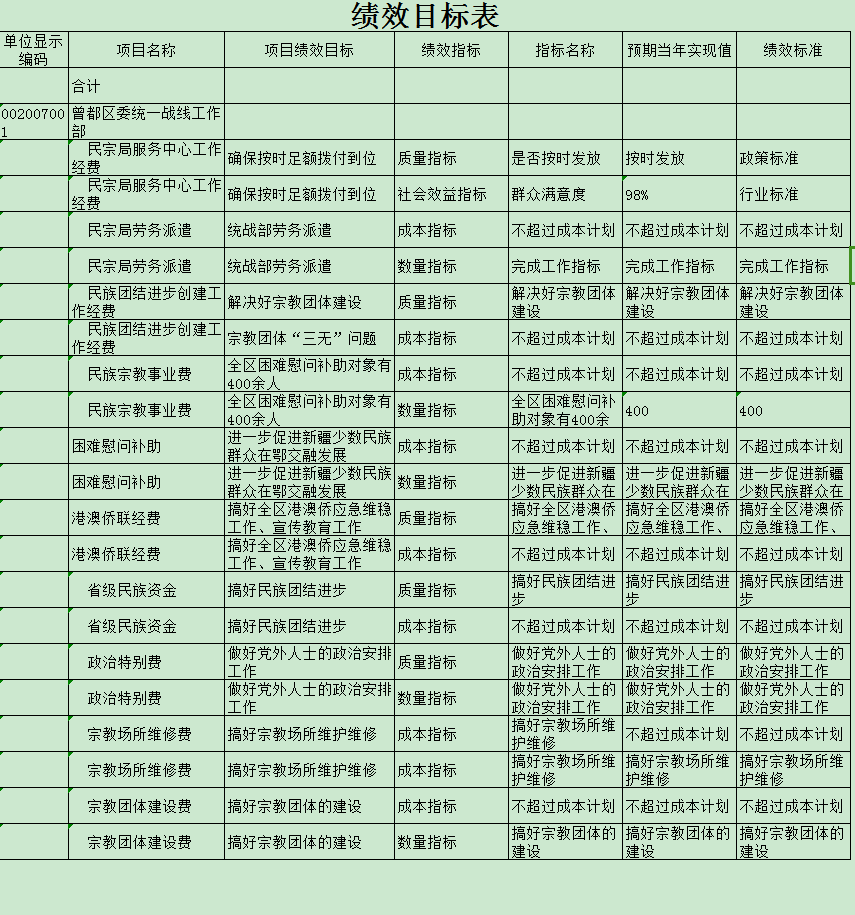 第四部分 预算绩效情况一、部门整体绩效目标编制情况2021年，本部门完成了部门整体支出绩效目标的编制，该项目用 于对少数民族发展有效促进曾都相关领域经济社会快速发展。  从项目执行的效果来看，该项目财政资金支出绩效已达到了预期目标。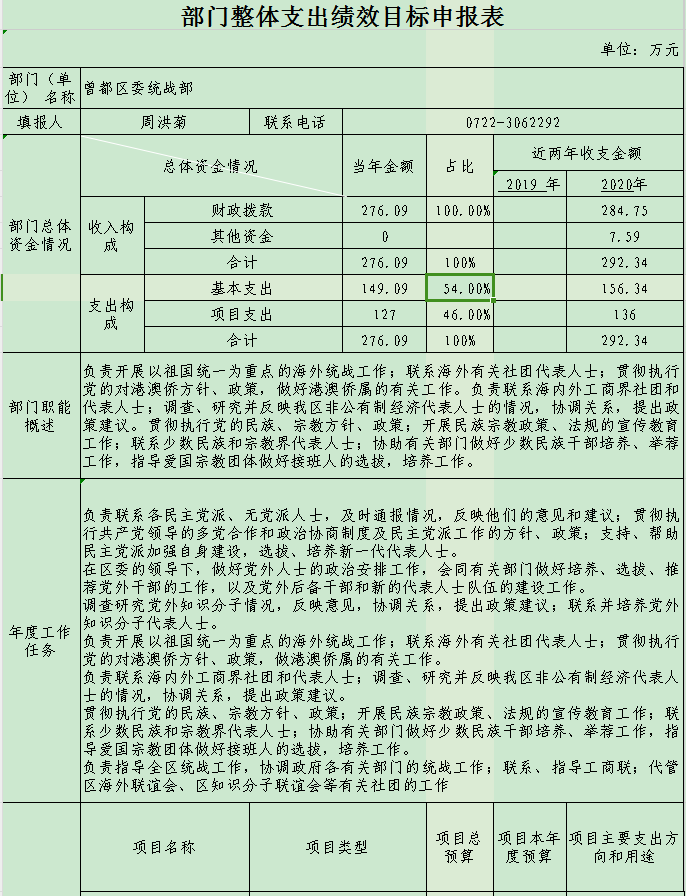 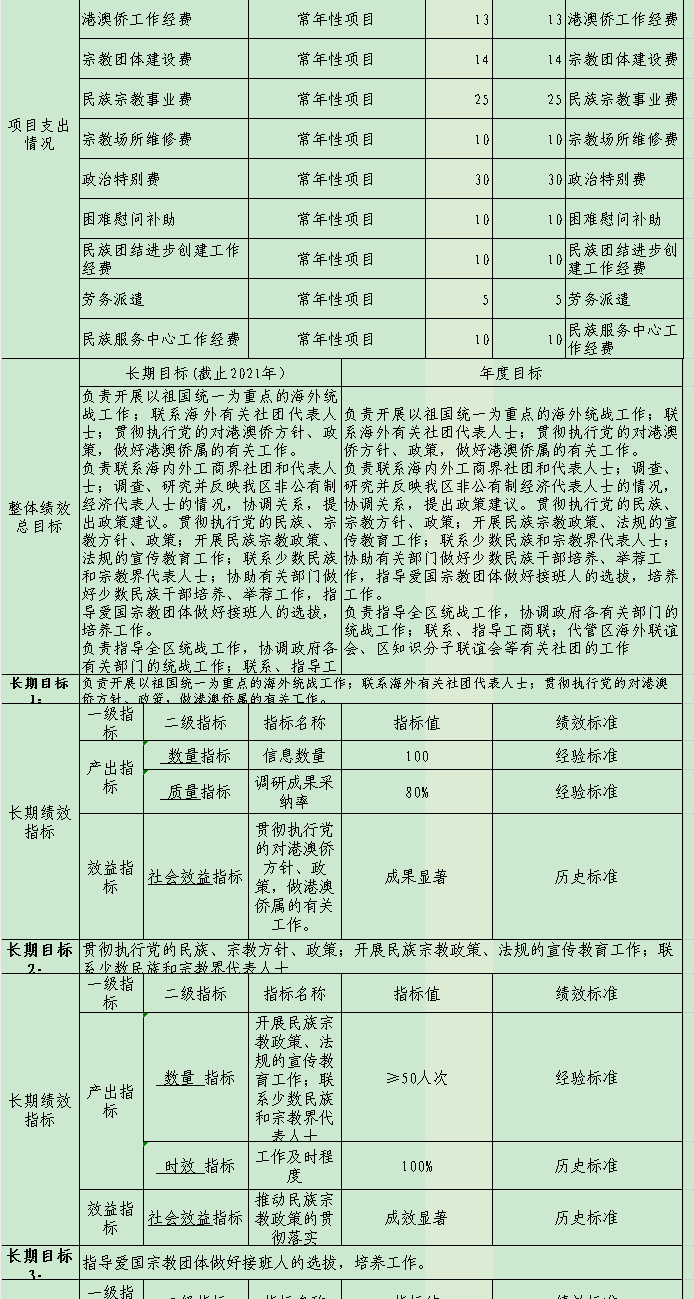 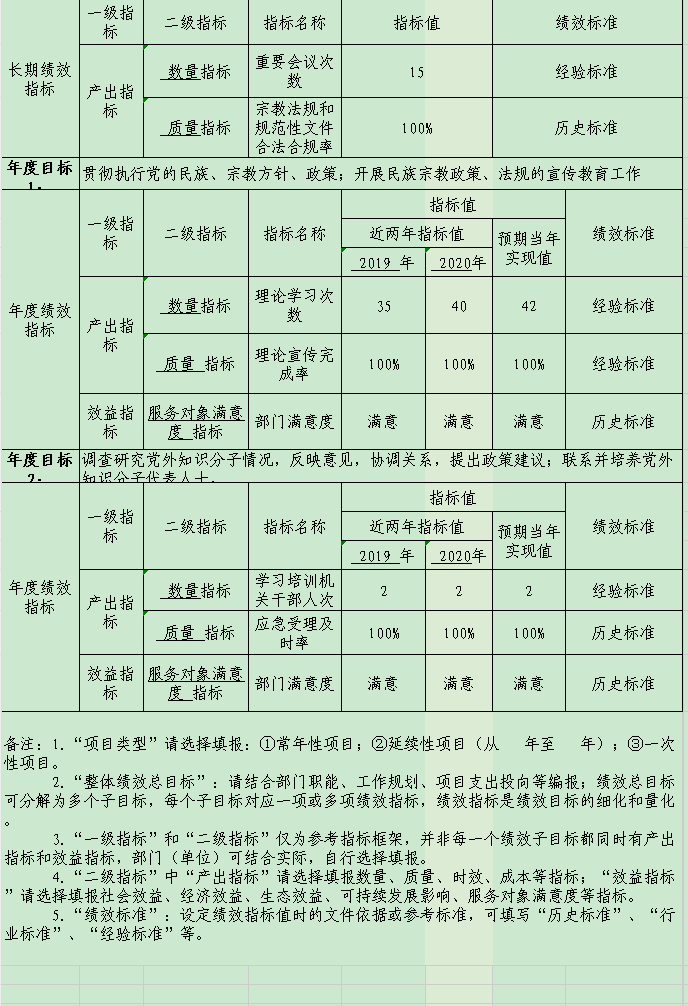 二、项目绩效目标编制情况本部门共编制八个项目支出绩效目标，对2020年度困难慰问专项 补贴经费等项目进行了绩效评价。该项目用于对少数民族发展有效促进曾都相关领域经济社会快速发展。第五部分 名词解释一、财政拨款收入：指区本级财政部门当年拨付的资金。二、基本支出：指为保障机构正常运转、完成日常工作任务而发生的人员支出和公用支出。三、项目支出：指在基本支出之外为完成特定行政任务和事业发展目标所发生的支出。四、“三公”经费：纳入区本级财政预预算管理的“三公”经费，是指区本 级各部门用财政拨款安排的因公出国(境)费、公务用车购置及运行 费和公务接待费。其中，因公出国(境)费反映单位公务出国(境) 的国际旅费、国外城区间交通费、住宿费、伙食费、培训费、公杂费 等支出；公务用车购置及运行费反映单位公务用车车辆购置支出(含 车辆购置税)及租用费、燃料费、维修费、过路过桥费、保险费、安 全奖励费用等支出；公务接待费反映单位按规定开支的各类公务接待(含外宾接待)支出。五、 机关运行经费：为保障行政单位(含参照公务员法管理的事业单 位)运行用于购买货物和服务的各项资金，包括办公及印刷费、邮电 费、差旅费、会议费、福利费、日常维修费、专用材料及一般设备购 置费、办公用房水电费、办公用房取暖费、办公用房物业管理费、公务用车运行维护费以及其他费用。曾都区委统战部2021年部门预算目  录第一部分曾都区委统战部(概况)一、部门主要职责二、 部门基本情况第二部分 曾都区委统战部2021年部门预算情况说明一、2021年部门预算收支情况说明二、2021年“三公”经费预算情况说明第三部分 曾都区委统战部2021年部门预算表一、部门收支预算总表二、部门收入总表三、部门支出总表四、 财政拨款收支总表五、 一般公共预算支出表六 、一般公共预算基本支出表七、 一般公共预算基本支出表经济分类八 、一般公共预算“三公”经费支出表九、 政府性基金预算支出表十、财政专项支出预算表十一、绩效目标表十二、 政府采购预算表第四部分 曾都区委统战部2021年预算绩效情况一、  部门整体绩效目标编制情况说明二、   项目绩效目标编制情况说明第五部分 名词解释第一部分 曾都区委统战部概况一、部门主要职责(一)组织贯彻执行中央、省委、市委关于统一战线的方针、政 策，向省委统战部和区委反映我区统一战线情况，提出开展统战工作的意见和建议。(二)负责联系各民主党派、无党派人士，及时通报情况，反映他们 的意见和建议；贯彻执行共产党领导的多党合作和政治协商制度及民主党派工作的方针、政策；支持、帮助民主党派加强自身建设，选拔、培养新一代代表人士。(三)在区委的领导下，做好党外人士的政治安排工作，会同有关部 门做好培养、选拔、推荐党外干部的工作，以及党外后备干部和新的代表人士队伍的建设工作。(四)调查研究党外知识分子情况，反映意见，协调关系，提出政策建议；联系并培养党外知识分子代表人士。(五)负责开展以祖国统一为重点的海外统战工作；联系海外有关社 团代表人士；贯彻执行党的对港澳侨方针、政策，做好港澳侨属的有关工作。(六)负责联系海内外工商界社团和代表人士；调查、研究并反映我区非公有制经济代表人士的情况，协调关系，提出政策建议。(七)贯彻执行党的民族、宗教方针、政策；开展民族宗教政策、法 规的宣传教育工作；联系少数民族和宗教界代表人士；协助有关部门 做好少数民族干部培养、举荐工作，指导爱国宗教团体做好接班人的选拔，培养工作。(八)负责指导全区统战工作，协调政府各有关部门的统战工作；联 系、指导工商联；代管区海外联谊会、区知识分子联谊会等有关社团的工作。二、部门基本情况曾都区委统战部内设四个部门，包括区委统战部、区民宗局、区港澳侨办、曾都区侨务和民族宗教事务中心。曾都区统战部机关行政编制为6名，工勤编制1名，实际在职7人。曾都区侨务和民族宗教事务中心行政编制为5名，实际在职2人。第二部分 曾都区委统战部2021年部门预算情况说明一、2021年部门预算收支情况说明(一)收入预算情况收入总计298.14万元(上年收入总计306.25万元，同比减少8.11 万元，同比减少2.65%)。其中财政拨款收入295.54万元，区本级财政当年拨付的资金295.54万元。(二)支出预算情况支出总计298.14万元(上年支出总计306.25万元，同比减少8.11万元，同比减少2.65%)。包括：按照支出功能分类科目，主要用于：1.一般公共服务(类)271.74万元：主要用于行政单位(包括实行公务员管理的事业单位)的基本支出。2.社会保障和就业(类)11.03万元：主要用于区本级按国家规定发放的离退休人员工资津补贴及离退休人员管理方面的支出。3.医疗卫生与计划生育支出(类)7.53万元：主要用于政府医疗卫生与计划生育方面的支出。4.住房保障支出(类)7.84万元：主要用于按照国家政策规定向职工发放的住房公积金、提租补贴、购房补贴等住房改革方面的支出。按照支出经济分类科目，主要用于：1.工资福利支出127.79万元：主要用于基本工资、津贴补贴、奖金、 绩效工资、职工基本养老保险缴费、其他社会保障缴费、住房公积金和其他工资福利支出等。2.商品和服务支出15.4万元：主要用于单位人员日常公用经费、办公用房租金、其他交通费用及其他商品和服务支出。3.对个人和家庭的补助支出25.35万元：主要用于离休费、退休费和其他对个人和家庭的补助支出。4.其他支出127万元。预算收入支出比去年减少的原因：2021年预算收入支出比2020年减少 8.11万元，其中基本支出与去年持平，项目支出减少9万元。基本支出 持平的主要原因是本年人数没有大的变动；项目支出减少的主要原因上年项目资金尚有部分结余结转(三)财政拨款支出情况2021年度一般公共预算支出298.14万元，其中：基本支出171.14 万元，与去年基本持平，项目支出127万元，比去年减少9万元。基本 支出持平的主要原因是本年人数没有大的变动；项目支出减少的主要原因上年项目资金尚有部分结余结转。(四)政府性基金情况2021年本部门无政府性基金收支预算。(五)国有资本经营预算情况2021年本部门无国有资本经营预算.(六)机关运行经费等重要事项的说明机关运行经费预算15.4万元：办公费4.49万元、印刷费0.3万元、  水费0.10万元、电费0.70万元、邮电费0.40万元、物业管理费0.20万   元、差旅费1.60万元、日常维修费0万元、租赁费0万元、会议费0.80  万元、培训费0万元、公务接待费0.26万元、委托业务费0万元、福利  费1.05万元、专用材料及一般设备购置费0万元、办公用房取暖费0万  元、公务用车运行维护费0万元以及其他交通费用4.50万元、其他商品服务支出0万元。2021年本级及下属单位共有1个行政机关和1个公益一类事业单 位，机关运行经费财政拨款预算15万元，较2020年预算减少1.45万元，减少9.06%,减少的主要原因是压缩开支。另外，下属共有1个公益一类事业单位，事业单位运行经费财政拨款预算3万元，较2020年预算略减。(七)政府采购情况2021年本部门政府采购预算总额9.3万元，其中：政府采购货物支出6万元、政府采购工程预算0万元、政府采购服务预算3.3万元。授予中小企业合同金额8万元，占政府采购预算总额的86.02%,其中：授予小微企业合同金额5万元，占政府采购预算总额的53.76%。根据现行政府购买服务指导目录，2021年本部门政府购买服务支出合 计3.3万元，购买的服务内容主要有：财务服务1.44万元，档案整理服务1万元。(八)国有资产占用情况2021年本部门房屋面积共有0平方米；共有车辆0辆，其中：保留 公务用车0辆，执法执勤用车0辆，特种专业技术用车0辆。单位价值50万元以上通用设备0台(套),100万元以上专用设备0台(套)。与上年相比无变化。二、2021年“三公”经费预算情况说明2021年度一般公共预算财政拨款安排的“三公”经费支出预算1.26  万元，其中：因公出国(境)费支出预算0万元；公务用车购置及运行 费支出预算0万元；公务接待费支出预算1.26万元。2021年“三公”经费 支出预算与上年同比增加0.30万元，同比增加31.25%,增减变动具体原因分项说明如下：(一)因公出国(境)费预算0万元(二)公务用车购置及运行费预算0万元。其中：公务用车运行预算0万元，主要用于公务用车车辆燃料费、维修费、过路过桥费、保险费等支出。预算金额与去年都为0万元。(三)公务接待费预算1.26万元，主要用于单位按规定开支的各类公 务接待支出。预算金额比去年增加0.30万元，主要原因是政治接待增加。第三部分 曾都区统战部2021年部门预算表第四部分 预算绩效情况一、部门整体绩效目标编制情况2021年，本部门完成了部门整体支出绩效目标的编制，该项目用 于对少数民族发展有效促进曾都相关领域经济社会快速发展。  从项目执行的效果来看，该项目财政资金支出绩效已达到了预期目标。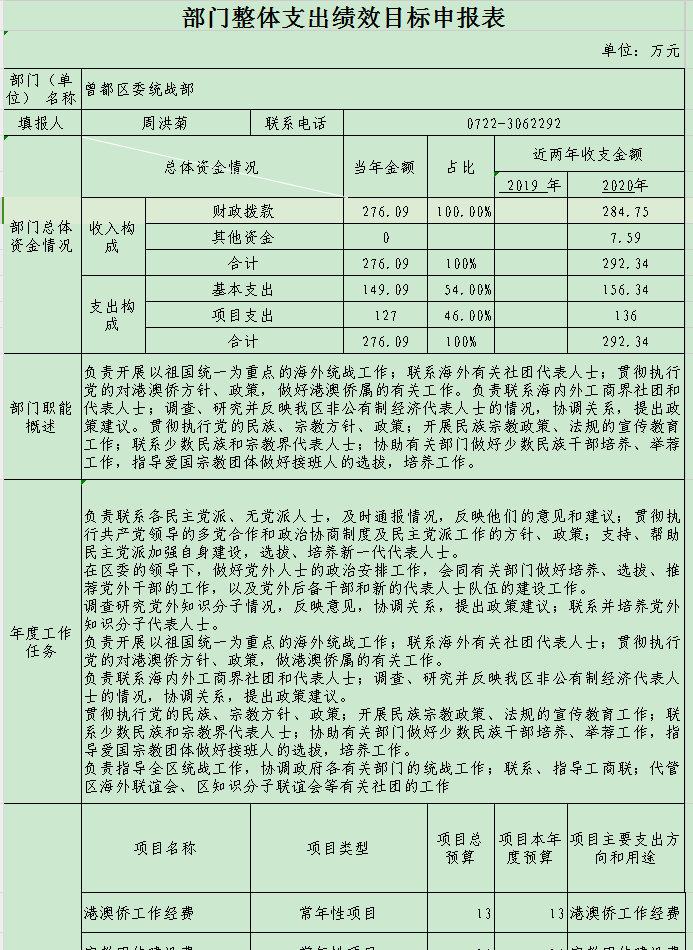 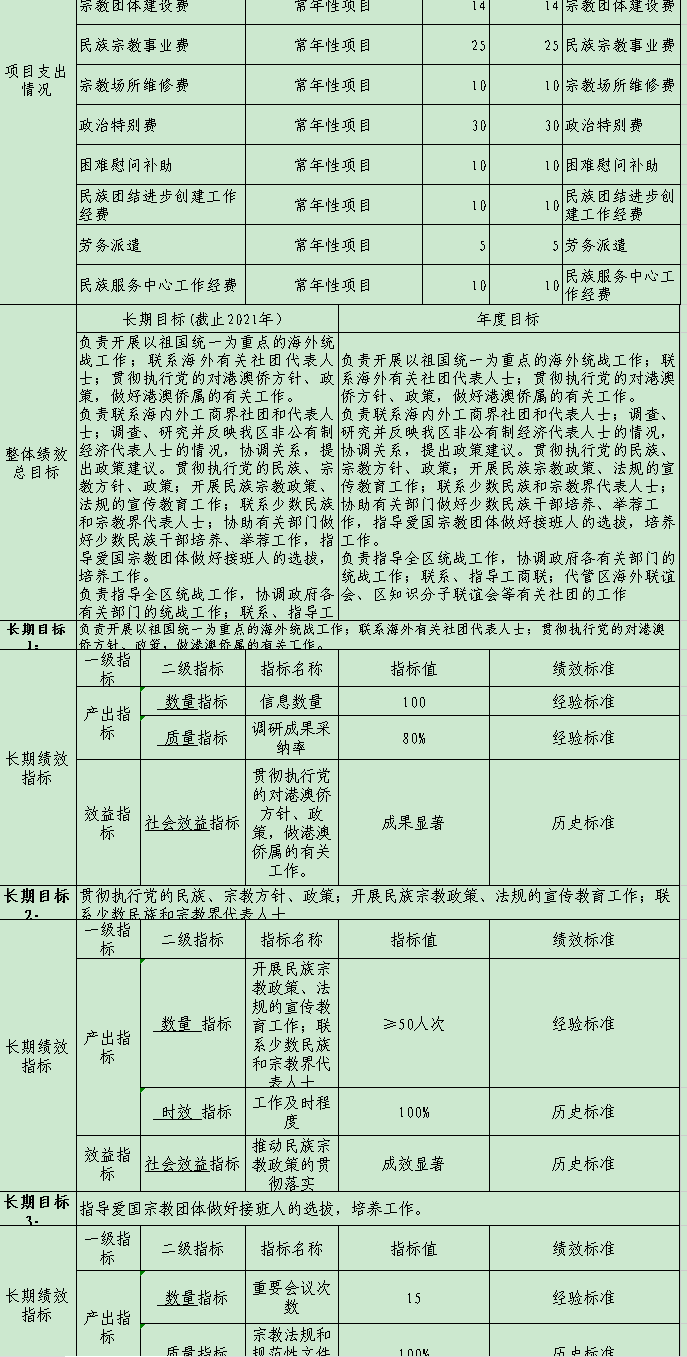 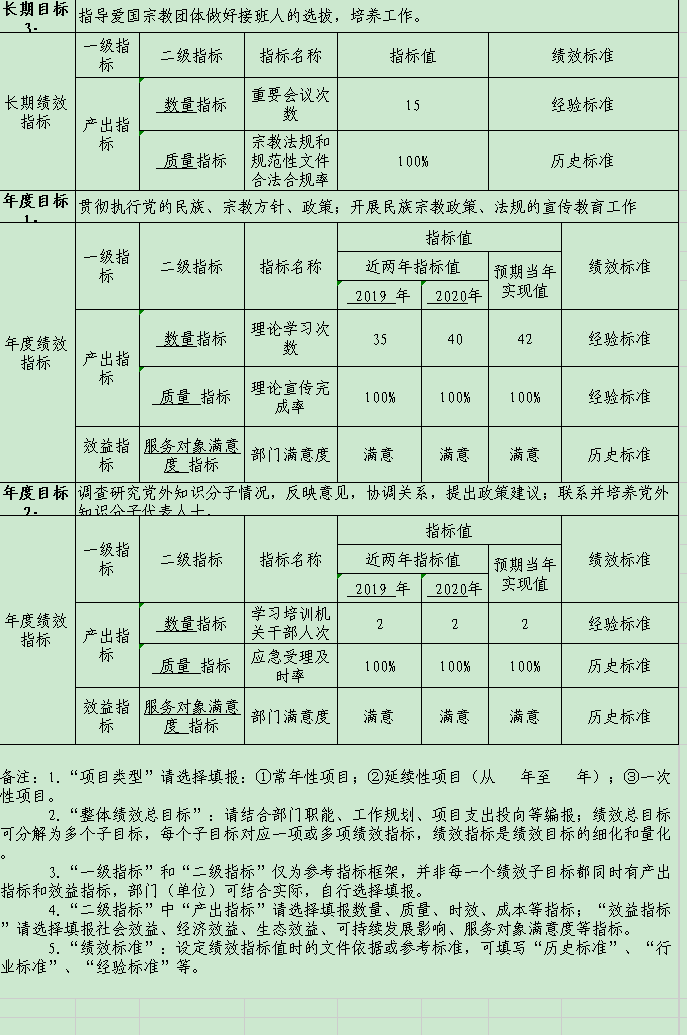  二、项目绩效目标编制情况本部门共编制八个项目支出绩效目标，对2020年度困难慰问专项补贴经费等项目进行了绩效评价。该项目用于对少数民族发展有效促进曾都相关领域经济社会快速发展。第五部分 名词解释一、财政拨款收入：指区本级财政部门当年拨付的资金。二、基本支出：指为保障机构正常运转、完成日常工作任务而发生的人员支出和公用支出。三、项目支出：指在基本支出之外为完成特定行政任务和事业发展目标所发生的支出。四、“三公”经费：纳入区本级财政预预算管理的“三公”经费，是指区本 级各部门用财政拨款安排的因公出国(境)费、公务用车购置及运行 费和公务接待费。其中，因公出国(境)费反映单位公务出国(境) 的国际旅费、国外城区间交通费、住宿费、伙食费、培训费、公杂费 等支出；公务用车购置及运行费反映单位公务用车车辆购置支出(含 车辆购置税)及租用费、燃料费、维修费、过路过桥费、保险费、安 全奖励费用等支出；公务接待费反映单位按规定开支的各类公务接待(含外宾接待)支出。五、 机关运行经费：为保障行政单位(含参照公务员法管理的事业单位)运行用于购买货物和服务的各项资金，包括办公及印刷费、邮电费、差旅费、会议费、福利费、日常维修费、专用材料及一般设备购 置费、办公用房水电费、办公用房取暖费、办公用房物业管理费、公务用车运行维护费以及其他费用。区区收支预算总表收支预算总表收支预算总表收支预算总表收支预算总表收支预算总表填报单位：曾都区委统一战线工作部填报单位：曾都区委统一战线工作部填报单位：曾都区委统一战线工作部单位：万元单位：万元单位：万元收        入收        入收        入项目预算数预算数项目(按功能分类)项目(按功能分类)预算数一、财政拨款276.49276.49一般公共服务一般公共服务254.63(一)公共预算财政拨款(补助)276.49276.49外交外交经费拨款(补助)276.49276.49国防国防纳入预算管理的非税收入公共安全公共安全上级专项转移支付数育数育(二)政府性基金收入科学技术科学技术二、纳入专户管理的非税收入文化旅游体育与传媒支出文化旅游体育与传媒支出三、其他收入社会保障和就业社会保障和就业8.96社会保险基金支出社会保险基金支出医疗卫生医疗卫生6.58环境保护环境保护城乡社区事务城乡社区事务农林水事务农林水事务交通运输交通运输资源勘探信息等事务资源勘探信息等事务商业服务业等事务商业服务业等事务金融支出金融支出援助其他地区支出援助其他地区支出自然资源海洋气象等支出自然资源海洋气象等支出住房保障支出住房保障支出6.32粮食安全物资储备事务粮食安全物资储备事务国有资本经营支出国有资本经营支出灾害防治及应急管理支出灾害防治及应急管理支出预备费预备费其他支出其他支出墙移性支出墙移性支出债务还本支出债务还本支出佛各付息支出佛各付息支出债务发行费用支出债务发行费用支出本年收入合计276.49276.49本年支出合计本年支出合计276.49对附属单位补助支出对附属单位补助支出五、上年结转事业单位经营支出事业单位经营支出(一)财政拨款结转上缴上级支出上缴上级支出(二)其他结转结转下年结转下年收  入  总  计276.49276.49支  出  总  计支  出  总  计276.49收入预算总表收入预算总表收入预算总表收入预算总表收入预算总表收入预算总表收入预算总表收入预算总表收入预算总表收入预算总表收入预算总表收入预算总表收入预算总表填报单位：普都区委统一战线工作部填报单位：普都区委统一战线工作部填报单位：普都区委统一战线工作部单位：万元单位：万元单位：万元单位：万元单位：万元单位：万元单位：万元单位：万元单位：万元单位：万元单位代码单位名称(科目)合  计财政拨款(补助)财政拨款(补助)财政拨款(补助)财政拨款(补助)政府性 基金财 政拨款纳入专户管理的非税收入其他 收入上年结转上年结转上年结转单位代码单位名称(科目)合  计小计经费拨款(补助)纳入预算管理的非税收入安排的拨款上级专项 转移支付政府性 基金财 政拨款纳入专户管理的非税收入其他 收入小计上年财政 拨款结转其他结转合计276.49276.49276.49002007001曾都区委统一战线工作部276.49276.49276.49支出预算总表支出预算总表支出预算总表支出预算总表支出预算总表支出预算总表支出预算总表支出预算总表支出预算总表支出预算总表支出预算总表填报单位：曾都区委统一战线工作部填报单位：曾都区委统一战线工作部填报单位：曾都区委统一战线工作部单位：万元单位：万元单位：万元单位：万元单位：万元单位：万元单位：万元单位：万元科目编码单位代码单位名称(科目)合 计基本支出基本支出基本支出项目支出事业单位 经营支出对附属单位补助支出上缴上 级支出科目编码单位代码单位名称(科目)合 计小计人员支出公用支出项目支出事业单位 经营支出对附属单位补助支出上缴上 级支出合计276.49149.49134.4915.00127.00002007001曾都区委统一战线工作部276.49149.49134.4915.00127.002210201002007001住房公积金6.326.326.322101101002007001行政单位医疗3.953.953.952013401002007001行政运行(统战事务)239.63127.63112.6315.00112.002101103002007001公务员医疗补助2.632.632.632013403002007001机关服务(统战事务)5.005.002080505002007001机关事业单位基本养老保险缴费支 出8.968.968.962013499002007001其他统战事务支出10.0010.00财政拨款收支预算总表财政拨款收支预算总表财政拨款收支预算总表财政拨款收支预算总表财政拨款收支预算总表财政拨款收支预算总表填报单位：曾都区委统一战线工作部填报单位：曾都区委统一战线工作部单位：万元单位：万元单位：万元单位：万元收        入收        入支出支出支出支出项目预算数项目(按功能分类)合计一般公共预算政府性基金一、财政拨款276.49一般公共服务254.6300254.6300(一)一般公共预算财政拨款276.49外交经费拨款(补助)276.49国防纳入预算管理的非税收入公共安全数育(二)政府性基金收入科学技术(三)上级专项转移支付文化旅游体育与传媒支出二、财政拨款结转社会保障和就业8.96008.9600社会保险基金支出医疗卫生6.58006.5800环境保护城乡杜区事务农林水事务交通运输资源勘探信息等事务商业服务业等事务金融支出援助其他地区支出自然资源海洋气象等支出住房保障支出6.32006.3200粮食安全物资储备事务国有资本经营支出灾害防治及应急管理支出预备费其他支出转移性支出债务还本支出债务付息支出债务发行费用支出本年收入合计276.49本年支出合计276.4900276.4900对附属单位补助支出事业单位经营支出上缴上级支出结转下年收  入   总  计276.49支  出  总  计276.49276.49一般公共预算支出表一般公共预算支出表一般公共预算支出表一般公共预算支出表一般公共预算支出表填报单位：曾都区委统一战线工作部填报单位：曾都区委统一战线工作部单位：万元单位：万元单位：万元支出功能分类支出功能分类预算数预算数预算数科目编码科目名称合计基本支出项目支出合计276.49149.49127.00201一般公共服务支出254.63127.63127.0020134统战事务254.63127.63127.002013401行政运行(统战事务)239.63127.63112.002013403机关服务(统战事务)5.005.002013499其他统战事务支出10.0010.00208社会保障和就业支出8.968.9620805行政事业单位养老支出8.968.962080505机关事业单位基本养老保险缴费支出8.968.96210卫生健康支出6.586.5821011行政事业单位医疗6.586.582101101行政单位医疗3.953.952101103公务员医疗补助2.632.63221住房保障支出6.326.3222102住房改革支出6.326.322210201住房公积金6.326.32一般公共预算基本支出表一般公共预算基本支出表一般公共预算基本支出表一般公共预算基本支出表一般公共预算基本支出表填报单位：曾都区委统一战线工作部填报单位：曾都区委统一战线工作部单位：万元单位：万元单位：万元支出功能分类支出功能分类预算数预算数预算数科目编码科目名称合计人员支出公用支出合计149.49134.4915.00201一般公共服务支出127.63112.6315.0020134统战事务127.63112.6315.002013401行政运行(统战事务)127.63112.6315.00208杜会保障和就业支出8.968.9620805行政事业单位养老支出8.968.962080505机关事业单位基本养老保险缴费支出8.968.96210卫生健康支出6.586.5821011行政事业单位医疗6.586.582101101行政单位医疗3.953.952101103公务员医疗补助2.632.63221住房保障支出6.326.3222102住房改革支出6.326.322210201住房公积金6.326.32一般公共预算基本支出表一般公共预算基本支出表一般公共预算基本支出表一般公共预算基本支出表一般公共预算基本支出表填报单位：曾都区委统一战线工作部填报单位：曾都区委统一战线工作部单位：万元单位：万元单位：万元支出经济分类支出经济分类预算数预算数预算数科目编码科目名称合计人员支出公用支出合计149.49134.4915.00301工资福利支出109.14109.1430101基本工资25.6325.6330102津贴补贴20.7220.7230103奖金2.142.1430108机关事业单位基本养老保险缴费8.968.9630110职工基本医疗保险缴费3.953.9530111公务员医疗补助缴费2.632.6330113住房公积金6.326.3230199其他工资福利支出38.7938.79302商品和服务支出15.0015.0030201办公费4.404.4030202印刷费0.300.3030205水费0.100.1030206电费0.700.7030207邮电费0.400.4030209物业管理费0.200.2030211差旅费1.601.6030215会议费0.800.8030217公务接待费0.200.2030228工会经费0.800.8030229福利费1.001.0030239其他交通费用4.504.50303对个人和家庭的补助25.3525.3530307医疗费补助6.336.3330399其他对个人和家庭的补助19.0219.02三公经费预算表三公经费预算表三公经费预算表三公经费预算表三公经费预算表三公经费预算表填报单位：曾都区委统一战线工作部填报单位：曾都区委统一战线工作部填报单位：曾都区委统一战线工作部填报单位：曾都区委统一战线工作部填报单位：曾都区委统一战线工作部填报单位：曾都区委统一战线工作部三公总计公务接待费因公出国(境)费公务用车公务用车公务用车三公总计公务接待费因公出国(境)费合计运行维护费购置费1.20001.2000政府性基金预算表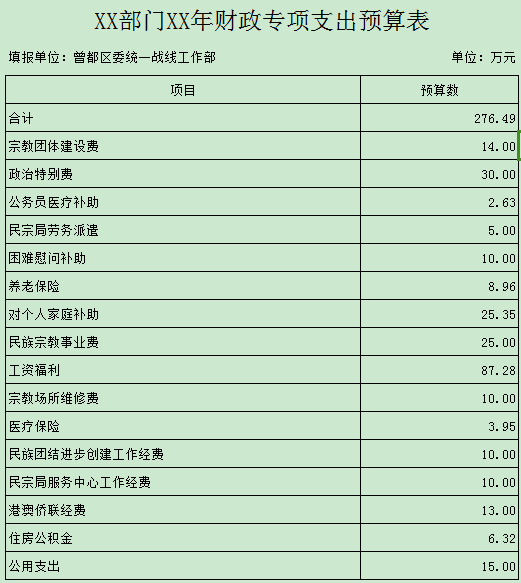 政府性基金预算表政府性基金预算表政府性基金预算表政府性基金预算表政府性基金预算表政府性基金预算表政府性基金预算表政府性基金预算表政府性基金预算表填报单位：曾都区委统一战线工作部填报单位：曾都区委统一战线工作部填报单位：曾都区委统一战线工作部单位：万元单位：万元单位：万元单位：万元单位：万元单位：万元单位：万元支出功能分类支出功能分类合计基本支出基本支出基本支出项目支出项目支出项目支出项目支出科目编码科目名称合计小计人员支出日常公用支出小计经常性项目延续性项目一次性项目政府采购预算表政府采购预算表政府采购预算表政府采购预算表政府采购预算表政府采购预算表政府采购预算表政府采购预算表政府采购预算表政府采购预算表政府采购预算表政府采购预算表政府采购预算表政府采购预算表政府采购预算表单位：万元单位：万元单位：万元单位：万元单位：万元单位：万元单位：万元单位：万元单位：万元单位：万元单位：万元单位：万元单位：万元单位：万元单位：万元科目编码科目名称项目名称经济科目资金来源资金来源资金来源资金来源资金来源资金来源资金来源资金来源资金来源资金来源资金来源科目编码科目名称项目名称经济科目合 计财政拨款(补助)财政拨款(补助)财政拨款(补助)财政拨款(补助)政府性基金财政拨款纳入专户管理的非税收入其他 收入上年结转上年结转上年结转科目编码科目名称项目名称经济科目合 计小计经费拨款(补助)纳入预算 管理的非 税收入安 排的拨款上级专项 转移支付政府性基金财政拨款纳入专户管理的非税收入其他 收入小计上年财政 拨款结转其 合计9.309.309.30曾都区委统一 战线工作部9.309.309.302013401行政运行  (统战事务)公用支出FDOE2556A41449369 A0B8B042A80AE130.300.300.302013401行政运行  (统战事务)公用支出CA3F3E78425C43F49 4F305032B9F1B7A3.003.003.002013401行政运行  (统战事务)港澳侨联经费CA3F3E78425C43F49 4F305032B9F1B7A2.002.002.002013401行政运行  (统战事务)港澳侨联经费D91038576F1C4D10B FA80F4897DDE3E84.004.004.00项目申报表项目申报表项目申报表项目申报表项目申报表项目申报表项目申报表项目申报表项目绩效总目标项目绩效总目标项目绩效总目标项目绩效总目标项目绩效总目标项目绩效总目标项目绩效总目标项目绩效总目标政治特别费政治特别费目标说明目标说明目标说明目标说明目标说明目标说明长期绩效目标1长期绩效目标1在区委的领导下，做好党外人士的政治安排工作，会同有关部门做好培养、选拔、推荐党外干部的工作，以及 党外后备干部和新的代表人士队伍的建设工作在区委的领导下，做好党外人士的政治安排工作，会同有关部门做好培养、选拔、推荐党外干部的工作，以及 党外后备干部和新的代表人士队伍的建设工作在区委的领导下，做好党外人士的政治安排工作，会同有关部门做好培养、选拔、推荐党外干部的工作，以及 党外后备干部和新的代表人士队伍的建设工作在区委的领导下，做好党外人士的政治安排工作，会同有关部门做好培养、选拔、推荐党外干部的工作，以及 党外后备干部和新的代表人士队伍的建设工作在区委的领导下，做好党外人士的政治安排工作，会同有关部门做好培养、选拔、推荐党外干部的工作，以及 党外后备干部和新的代表人士队伍的建设工作在区委的领导下，做好党外人士的政治安排工作，会同有关部门做好培养、选拔、推荐党外干部的工作，以及 党外后备干部和新的代表人士队伍的建设工作长期绩效目标2长期绩效目标2负责联系各民主党派、无党派人士，及时通报情况，反映他们的意见和建议；贯彻执行共产党领导的多党合作和政治协商制度及民主党派工作的方针、政策：支持、帮助民主党派加强自身建设，选拔、培养新一代代表人士。负责联系各民主党派、无党派人士，及时通报情况，反映他们的意见和建议；贯彻执行共产党领导的多党合作和政治协商制度及民主党派工作的方针、政策：支持、帮助民主党派加强自身建设，选拔、培养新一代代表人士。负责联系各民主党派、无党派人士，及时通报情况，反映他们的意见和建议；贯彻执行共产党领导的多党合作和政治协商制度及民主党派工作的方针、政策：支持、帮助民主党派加强自身建设，选拔、培养新一代代表人士。负责联系各民主党派、无党派人士，及时通报情况，反映他们的意见和建议；贯彻执行共产党领导的多党合作和政治协商制度及民主党派工作的方针、政策：支持、帮助民主党派加强自身建设，选拔、培养新一代代表人士。负责联系各民主党派、无党派人士，及时通报情况，反映他们的意见和建议；贯彻执行共产党领导的多党合作和政治协商制度及民主党派工作的方针、政策：支持、帮助民主党派加强自身建设，选拔、培养新一代代表人士。负责联系各民主党派、无党派人士，及时通报情况，反映他们的意见和建议；贯彻执行共产党领导的多党合作和政治协商制度及民主党派工作的方针、政策：支持、帮助民主党派加强自身建设，选拔、培养新一代代表人士。长期绩效目标3长期绩效目标3调查研究党外知识分子情况，反映意见，协调关系，提出政策建议；联系并培养党外知识分子代表人士。调查研究党外知识分子情况，反映意见，协调关系，提出政策建议；联系并培养党外知识分子代表人士。调查研究党外知识分子情况，反映意见，协调关系，提出政策建议；联系并培养党外知识分子代表人士。调查研究党外知识分子情况，反映意见，协调关系，提出政策建议；联系并培养党外知识分子代表人士。调查研究党外知识分子情况，反映意见，协调关系，提出政策建议；联系并培养党外知识分子代表人士。调查研究党外知识分子情况，反映意见，协调关系，提出政策建议；联系并培养党外知识分子代表人士。年度绩效目标1年度绩效目标1在区委的领导下，做好党外人士的政治安排工作，会同有关部门做好培养、选拔、推荐党外干部的工作，以及 党外后备干部和新的代表人士队伍的建设工作在区委的领导下，做好党外人士的政治安排工作，会同有关部门做好培养、选拔、推荐党外干部的工作，以及 党外后备干部和新的代表人士队伍的建设工作在区委的领导下，做好党外人士的政治安排工作，会同有关部门做好培养、选拔、推荐党外干部的工作，以及 党外后备干部和新的代表人士队伍的建设工作在区委的领导下，做好党外人士的政治安排工作，会同有关部门做好培养、选拔、推荐党外干部的工作，以及 党外后备干部和新的代表人士队伍的建设工作在区委的领导下，做好党外人士的政治安排工作，会同有关部门做好培养、选拔、推荐党外干部的工作，以及 党外后备干部和新的代表人士队伍的建设工作在区委的领导下，做好党外人士的政治安排工作，会同有关部门做好培养、选拔、推荐党外干部的工作，以及 党外后备干部和新的代表人士队伍的建设工作年度绩效目标2年度绩效目标2负责联系各民主党派、无党派人士，及时通报情况，反映他们的意见和建议；贯彻执行共产党领导的多党合作和政治协商制度及民主党派工作的方针、政策；支持、帮助民主党派加强自身建设，选拔、培养新一代代表人士。负责联系各民主党派、无党派人士，及时通报情况，反映他们的意见和建议；贯彻执行共产党领导的多党合作和政治协商制度及民主党派工作的方针、政策；支持、帮助民主党派加强自身建设，选拔、培养新一代代表人士。负责联系各民主党派、无党派人士，及时通报情况，反映他们的意见和建议；贯彻执行共产党领导的多党合作和政治协商制度及民主党派工作的方针、政策；支持、帮助民主党派加强自身建设，选拔、培养新一代代表人士。负责联系各民主党派、无党派人士，及时通报情况，反映他们的意见和建议；贯彻执行共产党领导的多党合作和政治协商制度及民主党派工作的方针、政策；支持、帮助民主党派加强自身建设，选拔、培养新一代代表人士。负责联系各民主党派、无党派人士，及时通报情况，反映他们的意见和建议；贯彻执行共产党领导的多党合作和政治协商制度及民主党派工作的方针、政策；支持、帮助民主党派加强自身建设，选拔、培养新一代代表人士。负责联系各民主党派、无党派人士，及时通报情况，反映他们的意见和建议；贯彻执行共产党领导的多党合作和政治协商制度及民主党派工作的方针、政策；支持、帮助民主党派加强自身建设，选拔、培养新一代代表人士。年度绩效目标3年度绩效目标3调查研究党外知识分子情况，反映意见，协调关系，提出政策建议；联系并培养党外知识分子代表人士。调查研究党外知识分子情况，反映意见，协调关系，提出政策建议；联系并培养党外知识分子代表人士。调查研究党外知识分子情况，反映意见，协调关系，提出政策建议；联系并培养党外知识分子代表人士。调查研究党外知识分子情况，反映意见，协调关系，提出政策建议；联系并培养党外知识分子代表人士。调查研究党外知识分子情况，反映意见，协调关系，提出政策建议；联系并培养党外知识分子代表人士。调查研究党外知识分子情况，反映意见，协调关系，提出政策建议；联系并培养党外知识分子代表人士。长期绩效目标表长期绩效目标表长期绩效目标表长期绩效目标表长期绩效目标表长期绩效目标表长期绩效目标表长期绩效目标表目标名称一级指标二级指标三级指标三级指标指标值指标值确定依据指标值确定依据长期绩效目标1产出指标数量指标扎实开展政治引领主题教育活动扎实开展政治引领主题教育活动≥4起历史标准历史标准长期绩效目标1产出指标质量指标强化对党外知识分子的思想政治引领强化对党外知识分子的思想政治引领≥6起历史标准历史标准长期绩效目标1产出指标时效指标一年一年一年一年一年长期绩效目标1产出指标成本指标不超过成本计划不超过成本计划不超过成本计划计划指标计划指标长期绩效目标1效益指标社会效益指标搞好宗教维稳工作，社会稳定搞好宗教维稳工作，社会稳定社会稳定计划指标计划指标长期绩效目标1效益指标可持续影响指标持续发展持续发展持续发展计划指标计划指标长期绩效目标1满意度服务对象满意度老百姓满意度老百姓满意度满意计划指标计划指标年度绩效目标表年度绩效目标表年度绩效目标表年度绩效目标表年度绩效目标表年度绩效目标表年度绩效目标表年度绩效目标表目标名称一级指标二级指标三级指标指标值指标值指标值指标值确定目标名称一级指标二级指标三级指标前年上年预计当年依据目标名称一级指标二级指标三级指标前年上年实现依据目标名称一级指标二级指标三级指标三级指标指标值指标值确定依据指标值确定依据长期绩效目标1产出指标数量指标扎实开展政治引领主题数育活动扎实开展政治引领主题数育活动≥4起≥4起历史标准长期绩效目标1产出指标质量指标强化对党外知识分子的思想政治引领强化对党外知识分子的思想政治引领≥6起≥6起历史标准长期绩效目标1产出指标时效指标一年一年一年一年历史标准长期绩效目标1产出指标成本指标不超过成本计划不超过成本计划不超过成本计划不超过成本计划历史标准长期绩效目标1效益指标社会效益指标搞好宗教维稳工作，社会稳定搞好宗教维稳工作，社会稳定社会稳定社会稳定历史标准长期绩效目标1效益指标可持续影响指标持续发展持续发展持续发展持续发展历史标准长期绩效目标1满意度服务对象满意度老百姓满意度老百姓满意度满意满意历史标准项目申报表项目申报表项目申报表项目申报表项目申报表项目申报表项目申报表项目申报表项目绩效总目标项目绩效总目标项目绩效总目标项目绩效总目标项目绩效总目标项目绩效总目标项目绩效总目标项目绩效总目标政治特别费政治特别费目标说明目标说明目标说明目标说明目标说明目标说明长期绩效目标1长期绩效目标1在区委的领导下，做好党外人士的政治安排工作，会同有关部门做好培养、选拔、推荐党外干部的工作，以及 党外后备干部和新的代表人士队伍的建设工作在区委的领导下，做好党外人士的政治安排工作，会同有关部门做好培养、选拔、推荐党外干部的工作，以及 党外后备干部和新的代表人士队伍的建设工作在区委的领导下，做好党外人士的政治安排工作，会同有关部门做好培养、选拔、推荐党外干部的工作，以及 党外后备干部和新的代表人士队伍的建设工作在区委的领导下，做好党外人士的政治安排工作，会同有关部门做好培养、选拔、推荐党外干部的工作，以及 党外后备干部和新的代表人士队伍的建设工作在区委的领导下，做好党外人士的政治安排工作，会同有关部门做好培养、选拔、推荐党外干部的工作，以及 党外后备干部和新的代表人士队伍的建设工作在区委的领导下，做好党外人士的政治安排工作，会同有关部门做好培养、选拔、推荐党外干部的工作，以及 党外后备干部和新的代表人士队伍的建设工作长期绩效目标2长期绩效目标2负责联系各民主党派、无党派人士，及时通报情况，反映他们的意见和建议；贯彻执行共产党领导的多党合作和政治协商制度及民主党派工作的方针、政策；支持、帮助民主党派加强自身建设，选拔、培养新一代代表人士。负责联系各民主党派、无党派人士，及时通报情况，反映他们的意见和建议；贯彻执行共产党领导的多党合作和政治协商制度及民主党派工作的方针、政策；支持、帮助民主党派加强自身建设，选拔、培养新一代代表人士。负责联系各民主党派、无党派人士，及时通报情况，反映他们的意见和建议；贯彻执行共产党领导的多党合作和政治协商制度及民主党派工作的方针、政策；支持、帮助民主党派加强自身建设，选拔、培养新一代代表人士。负责联系各民主党派、无党派人士，及时通报情况，反映他们的意见和建议；贯彻执行共产党领导的多党合作和政治协商制度及民主党派工作的方针、政策；支持、帮助民主党派加强自身建设，选拔、培养新一代代表人士。负责联系各民主党派、无党派人士，及时通报情况，反映他们的意见和建议；贯彻执行共产党领导的多党合作和政治协商制度及民主党派工作的方针、政策；支持、帮助民主党派加强自身建设，选拔、培养新一代代表人士。负责联系各民主党派、无党派人士，及时通报情况，反映他们的意见和建议；贯彻执行共产党领导的多党合作和政治协商制度及民主党派工作的方针、政策；支持、帮助民主党派加强自身建设，选拔、培养新一代代表人士。长期绩效目标3长期绩效目标3调查研究党外知识分子情况，反映意见，协调关系，提出政策建议；联系并培养党外知识分子代表人士。调查研究党外知识分子情况，反映意见，协调关系，提出政策建议；联系并培养党外知识分子代表人士。调查研究党外知识分子情况，反映意见，协调关系，提出政策建议；联系并培养党外知识分子代表人士。调查研究党外知识分子情况，反映意见，协调关系，提出政策建议；联系并培养党外知识分子代表人士。调查研究党外知识分子情况，反映意见，协调关系，提出政策建议；联系并培养党外知识分子代表人士。调查研究党外知识分子情况，反映意见，协调关系，提出政策建议；联系并培养党外知识分子代表人士。年度绩效目标1年度绩效目标1在区委的领导下，做好党外人士的政治安排工作，会同有关部门做好培养、选拔、推荐党外干部的工作，以及 党外后备干部和新的代表人士队伍的建设工作在区委的领导下，做好党外人士的政治安排工作，会同有关部门做好培养、选拔、推荐党外干部的工作，以及 党外后备干部和新的代表人士队伍的建设工作在区委的领导下，做好党外人士的政治安排工作，会同有关部门做好培养、选拔、推荐党外干部的工作，以及 党外后备干部和新的代表人士队伍的建设工作在区委的领导下，做好党外人士的政治安排工作，会同有关部门做好培养、选拔、推荐党外干部的工作，以及 党外后备干部和新的代表人士队伍的建设工作在区委的领导下，做好党外人士的政治安排工作，会同有关部门做好培养、选拔、推荐党外干部的工作，以及 党外后备干部和新的代表人士队伍的建设工作在区委的领导下，做好党外人士的政治安排工作，会同有关部门做好培养、选拔、推荐党外干部的工作，以及 党外后备干部和新的代表人士队伍的建设工作年度绩效目标2年度绩效目标2负责联系各民主党派、无党派人士，及时通报情况，反映他们的意见和建议；贯彻执行共产党领导的多党合作和政治协商制度及民主党派工作的方针、政策；支持、帮助民主党派加强自身建设，选拔、培养新一代代表人士 。负责联系各民主党派、无党派人士，及时通报情况，反映他们的意见和建议；贯彻执行共产党领导的多党合作和政治协商制度及民主党派工作的方针、政策；支持、帮助民主党派加强自身建设，选拔、培养新一代代表人士 。负责联系各民主党派、无党派人士，及时通报情况，反映他们的意见和建议；贯彻执行共产党领导的多党合作和政治协商制度及民主党派工作的方针、政策；支持、帮助民主党派加强自身建设，选拔、培养新一代代表人士 。负责联系各民主党派、无党派人士，及时通报情况，反映他们的意见和建议；贯彻执行共产党领导的多党合作和政治协商制度及民主党派工作的方针、政策；支持、帮助民主党派加强自身建设，选拔、培养新一代代表人士 。负责联系各民主党派、无党派人士，及时通报情况，反映他们的意见和建议；贯彻执行共产党领导的多党合作和政治协商制度及民主党派工作的方针、政策；支持、帮助民主党派加强自身建设，选拔、培养新一代代表人士 。负责联系各民主党派、无党派人士，及时通报情况，反映他们的意见和建议；贯彻执行共产党领导的多党合作和政治协商制度及民主党派工作的方针、政策；支持、帮助民主党派加强自身建设，选拔、培养新一代代表人士 。年度绩效目标3年度绩效目标3调查研究党外知识分子情况，反映意见，协调关系，提出政策建议；联系并培养党外知识分子代表人士。调查研究党外知识分子情况，反映意见，协调关系，提出政策建议；联系并培养党外知识分子代表人士。调查研究党外知识分子情况，反映意见，协调关系，提出政策建议；联系并培养党外知识分子代表人士。调查研究党外知识分子情况，反映意见，协调关系，提出政策建议；联系并培养党外知识分子代表人士。调查研究党外知识分子情况，反映意见，协调关系，提出政策建议；联系并培养党外知识分子代表人士。调查研究党外知识分子情况，反映意见，协调关系，提出政策建议；联系并培养党外知识分子代表人士。长期绩效目标表长期绩效目标表长期绩效目标表长期绩效目标表长期绩效目标表长期绩效目标表长期绩效目标表长期绩效目标表目标名称一级指标二级指标三级指标三级指标指标值指标值确定依据指标值确定依据长期绩效目标1产出指标数量指标扎实开展政治引领主题数育活动扎实开展政治引领主题数育活动≥4起历史标准历史标准长期绩效目标1产出指标质量指标强化对党外知识分子的思想政治引领强化对党外知识分子的思想政治引领≥6起历史标准历史标准长期绩效目标1产出指标时效指标一年一年一年一年一年长期绩效目标1产出指标成本指标不超过成本计划不超过成本计划不超过成本计划计划指标计划指标长期绩效目标1效益指标社会效益指标搞好宗教维稳工作，社会稳定搞好宗教维稳工作，社会稳定社会稳定计划指标计划指标长期绩效目标1效益指标可持续影响指标持续发展持续发展持续发展计划指标计划指标长期绩效目标1满意度服务对象满意度老百姓满意度老百姓满意度满意计划指标计划指标年度绩效目标表年度绩效目标表年度绩效目标表年度绩效目标表年度绩效目标表年度绩效目标表年度绩效目标表年度绩效目标表目标名称一级指标二级指标三级指标指标值指标值指标值指标值确定目标名称一级指标二级指标三级指标前年上年预计当年依据目标名称一级指标二级指标三级指标前年上年实现依据目标名称一级指标二级指标三级指标三级指标指标值指标值确定依据指标值确定依据长期绩效目标1产出指标数量指标扎实开展政治引领主题教育活动扎实开展政治引领主题教育活动≥4起≥4起历史标准长期绩效目标1产出指标质量指标强化对党外知识分子的思想政治引领强化对党外知识分子的思想政治引领≥6起≥6起历史标准长期绩效目标1产出指标时效指标一年一年一年一年历史标准长期绩效目标1产出指标成本指标不超过成本计划不超过成本计划不超过成本计划不超过成本计划历史标准长期绩效目标1效益指标社会效益指标搞好宗数维稳工作，社会稳定搞好宗数维稳工作，社会稳定社会稳定社会稳定历史标准长期绩效目标1效益指标可持续影响指标持续发展持续发展持续发展持续发展历史标准长期绩效目标1满意度服务对象满意度老百姓满意度老百姓满意度满意满意历史标准项目申报表项目申报表项目申报表项目申报表项目申报表项目申报表项目申报表项目申报表项目绩效总目标项目绩效总目标项目绩效总目标项目绩效总目标项目绩效总目标项目绩效总目标项目绩效总目标项目绩效总目标港澳侨工作经费港澳侨工作经费目标说明目标说明目标说明目标说明目标说明目标说明长期绩效目标1长期绩效目标1在区委的领导下，做好党外人士的政治安排工作，会同有关部门做好培养、选拔、推荐党外干部的工作，以及党外后 备干部和新的代表人士队伍的建设工作在区委的领导下，做好党外人士的政治安排工作，会同有关部门做好培养、选拔、推荐党外干部的工作，以及党外后 备干部和新的代表人士队伍的建设工作在区委的领导下，做好党外人士的政治安排工作，会同有关部门做好培养、选拔、推荐党外干部的工作，以及党外后 备干部和新的代表人士队伍的建设工作在区委的领导下，做好党外人士的政治安排工作，会同有关部门做好培养、选拔、推荐党外干部的工作，以及党外后 备干部和新的代表人士队伍的建设工作在区委的领导下，做好党外人士的政治安排工作，会同有关部门做好培养、选拔、推荐党外干部的工作，以及党外后 备干部和新的代表人士队伍的建设工作在区委的领导下，做好党外人士的政治安排工作，会同有关部门做好培养、选拔、推荐党外干部的工作，以及党外后 备干部和新的代表人士队伍的建设工作长期绩效目标2长期绩效目标2负责联系各民主党派、无党派人士，及时通报情况，反映他们的意见和建议；贯彻执行共产党领导的多党合作和政治协商制度及民主党派工作的方针、政策；支持、帮助民主党派加强自身建设，选拔、培养新一代代表人士。负责联系各民主党派、无党派人士，及时通报情况，反映他们的意见和建议；贯彻执行共产党领导的多党合作和政治协商制度及民主党派工作的方针、政策；支持、帮助民主党派加强自身建设，选拔、培养新一代代表人士。负责联系各民主党派、无党派人士，及时通报情况，反映他们的意见和建议；贯彻执行共产党领导的多党合作和政治协商制度及民主党派工作的方针、政策；支持、帮助民主党派加强自身建设，选拔、培养新一代代表人士。负责联系各民主党派、无党派人士，及时通报情况，反映他们的意见和建议；贯彻执行共产党领导的多党合作和政治协商制度及民主党派工作的方针、政策；支持、帮助民主党派加强自身建设，选拔、培养新一代代表人士。负责联系各民主党派、无党派人士，及时通报情况，反映他们的意见和建议；贯彻执行共产党领导的多党合作和政治协商制度及民主党派工作的方针、政策；支持、帮助民主党派加强自身建设，选拔、培养新一代代表人士。负责联系各民主党派、无党派人士，及时通报情况，反映他们的意见和建议；贯彻执行共产党领导的多党合作和政治协商制度及民主党派工作的方针、政策；支持、帮助民主党派加强自身建设，选拔、培养新一代代表人士。长期绩效目标3长期绩效目标3调查研究党外知识分子情况，反映意见，协调关系，提出政策建议；联系并培养党外知识分子代表人士调查研究党外知识分子情况，反映意见，协调关系，提出政策建议；联系并培养党外知识分子代表人士调查研究党外知识分子情况，反映意见，协调关系，提出政策建议；联系并培养党外知识分子代表人士调查研究党外知识分子情况，反映意见，协调关系，提出政策建议；联系并培养党外知识分子代表人士调查研究党外知识分子情况，反映意见，协调关系，提出政策建议；联系并培养党外知识分子代表人士调查研究党外知识分子情况，反映意见，协调关系，提出政策建议；联系并培养党外知识分子代表人士年度绩效目标1年度绩效目标1在区委的领导下，做好党外人士的政治安排工作，会同有关部门做好培养、选拔、推荐党外干部的工作，以及党外后 备干部和新的代表人士队伍的建设工作在区委的领导下，做好党外人士的政治安排工作，会同有关部门做好培养、选拔、推荐党外干部的工作，以及党外后 备干部和新的代表人士队伍的建设工作在区委的领导下，做好党外人士的政治安排工作，会同有关部门做好培养、选拔、推荐党外干部的工作，以及党外后 备干部和新的代表人士队伍的建设工作在区委的领导下，做好党外人士的政治安排工作，会同有关部门做好培养、选拔、推荐党外干部的工作，以及党外后 备干部和新的代表人士队伍的建设工作在区委的领导下，做好党外人士的政治安排工作，会同有关部门做好培养、选拔、推荐党外干部的工作，以及党外后 备干部和新的代表人士队伍的建设工作在区委的领导下，做好党外人士的政治安排工作，会同有关部门做好培养、选拔、推荐党外干部的工作，以及党外后 备干部和新的代表人士队伍的建设工作年度绩效目标2年度绩效目标2负责联系各民主党派、无党派人士，及时通报情况，反映他们的意见和建议；贯彻执行共产党领导的多党合作和政治 协商制度及民主党派工作的方针、政策：支持、帮助民主党派加强自身建设，选拔、培养新一代代表人士，负责联系各民主党派、无党派人士，及时通报情况，反映他们的意见和建议；贯彻执行共产党领导的多党合作和政治 协商制度及民主党派工作的方针、政策：支持、帮助民主党派加强自身建设，选拔、培养新一代代表人士，负责联系各民主党派、无党派人士，及时通报情况，反映他们的意见和建议；贯彻执行共产党领导的多党合作和政治 协商制度及民主党派工作的方针、政策：支持、帮助民主党派加强自身建设，选拔、培养新一代代表人士，负责联系各民主党派、无党派人士，及时通报情况，反映他们的意见和建议；贯彻执行共产党领导的多党合作和政治 协商制度及民主党派工作的方针、政策：支持、帮助民主党派加强自身建设，选拔、培养新一代代表人士，负责联系各民主党派、无党派人士，及时通报情况，反映他们的意见和建议；贯彻执行共产党领导的多党合作和政治 协商制度及民主党派工作的方针、政策：支持、帮助民主党派加强自身建设，选拔、培养新一代代表人士，负责联系各民主党派、无党派人士，及时通报情况，反映他们的意见和建议；贯彻执行共产党领导的多党合作和政治 协商制度及民主党派工作的方针、政策：支持、帮助民主党派加强自身建设，选拔、培养新一代代表人士，年度绩效目标3年度绩效目标3调查研究党外知识分子情况，反映意见，协调关系，提出政策建议：联系并培养党外知识分子代表人士。调查研究党外知识分子情况，反映意见，协调关系，提出政策建议：联系并培养党外知识分子代表人士。调查研究党外知识分子情况，反映意见，协调关系，提出政策建议：联系并培养党外知识分子代表人士。调查研究党外知识分子情况，反映意见，协调关系，提出政策建议：联系并培养党外知识分子代表人士。调查研究党外知识分子情况，反映意见，协调关系，提出政策建议：联系并培养党外知识分子代表人士。调查研究党外知识分子情况，反映意见，协调关系，提出政策建议：联系并培养党外知识分子代表人士。长期绩效目标表长期绩效目标表长期绩效目标表长期绩效目标表长期绩效目标表长期绩效目标表长期绩效目标表长期绩效目标表目标名称一级指标二级指标三级指标三级指标指标值指标值确定依据指标值确定依据长期绩效目标1产出指标数量指标对港澳侨办及侨联应急维稳对港澳侨办及侨联应急维稳≥3起历史标准历史标准长期绩效目标1产出指标质量指标对全区港澳侨宣传教育等对全区港澳侨宣传教育等≥7起历史标准历史标准长期绩效目标1产出指标时效指标一年一年一年一年一年长期绩效目标1产出指标成本指标不超过成本计划不超过成本计划不超过成本计划计划指标计划指标长期绩效目标1效益指标社会效益指标搞好港澳侨、民族、宗教维稳工作 社会稳定搞好港澳侨、民族、宗教维稳工作 社会稳定搞好港澳侨、民族、宗教维稳工作 社会稳定计划指标计划指标长期绩效目标1效益指标可持续影响指标持续发展持续发展持续发展计划指标计划指标长期绩效目标1满意度服务对象满意度老百姓满意度老百姓满意度满意计划指标计划指标年度绩效目标表年度绩效目标表年度绩效目标表年度绩效目标表年度绩效目标表年度绩效目标表年度绩效目标表年度绩效目标表目标名称一级指标二级指标三级指标指标值指标值指标值指标值确定目标名称一级指标二级指标三级指标前年上年预计当年依据目标名称一级指标二级指标三级指标前年上年实现依据目标名称一级指标二级指标三级指标三级指标指标值指标值确定依据指标值确定依据长期绩效目标1产出指标数量指标对港澳侨办及侨联应急维稳对港澳侨办及侨联应急维稳≥3起≥3起历史标准长期绩效目标1产出指标质量指标对全区港澳侨宣传教育等对全区港澳侨宣传教育等≥7起≥7起历史标准长期绩效目标1产出指标时效指标一年一年一年一年历史标准长期绩效目标1产出指标成本指标不超过成本计划不超过成本计划不超过成本计划不超过成本计划历史标准长期绩效目标1效益指标社会效益指标搞好港澳侨、民族、宗教维稳工作， 社会稳定搞好港澳侨、民族、宗教维稳工作， 社会稳定搞好港澳侨、民族、宗教维稳工作， 社会稳定搞好港澳侨、民族、宗教维稳工作， 社会稳定定历史标准长期绩效目标1效益指标可持续影响指标持续发展持续发展持续发展持续发展历史标准长期绩效目标1满意度服务对象满意度老百姓满意度老百姓满意度满意满意历史标准项目申报表项目申报表项目申报表项目申报表项目申报表项目申报表项目申报表项目申报表项目绩效总目标项目绩效总目标项目绩效总目标项目绩效总目标项目绩效总目标项目绩效总目标项目绩效总目标项目绩效总目标民族宗教事业费民族宗教事业费目标说明目标说明目标说明目标说明目标说明目标说明长期绩效目标1长期绩效目标1在区委的领导下，做好党外人士的政治安排工作，会同有关部门做好培养、选拔、推荐党外干部的工作，以及党外后备干 部和新的代表人士队伍的建设工作在区委的领导下，做好党外人士的政治安排工作，会同有关部门做好培养、选拔、推荐党外干部的工作，以及党外后备干 部和新的代表人士队伍的建设工作在区委的领导下，做好党外人士的政治安排工作，会同有关部门做好培养、选拔、推荐党外干部的工作，以及党外后备干 部和新的代表人士队伍的建设工作在区委的领导下，做好党外人士的政治安排工作，会同有关部门做好培养、选拔、推荐党外干部的工作，以及党外后备干 部和新的代表人士队伍的建设工作在区委的领导下，做好党外人士的政治安排工作，会同有关部门做好培养、选拔、推荐党外干部的工作，以及党外后备干 部和新的代表人士队伍的建设工作在区委的领导下，做好党外人士的政治安排工作，会同有关部门做好培养、选拔、推荐党外干部的工作，以及党外后备干 部和新的代表人士队伍的建设工作长期绩效目标2长期绩效目标2负责联系各民主党派、无党派人士，及时通报情况，反映他们的意见和建议：贯彻执行共产党领导的多党合作和政治协商制度及民主党派工作的方针、政策；支持、帮助民主党派加强自身建设，选拔、培养新一代代表人士。负责联系各民主党派、无党派人士，及时通报情况，反映他们的意见和建议：贯彻执行共产党领导的多党合作和政治协商制度及民主党派工作的方针、政策；支持、帮助民主党派加强自身建设，选拔、培养新一代代表人士。负责联系各民主党派、无党派人士，及时通报情况，反映他们的意见和建议：贯彻执行共产党领导的多党合作和政治协商制度及民主党派工作的方针、政策；支持、帮助民主党派加强自身建设，选拔、培养新一代代表人士。负责联系各民主党派、无党派人士，及时通报情况，反映他们的意见和建议：贯彻执行共产党领导的多党合作和政治协商制度及民主党派工作的方针、政策；支持、帮助民主党派加强自身建设，选拔、培养新一代代表人士。负责联系各民主党派、无党派人士，及时通报情况，反映他们的意见和建议：贯彻执行共产党领导的多党合作和政治协商制度及民主党派工作的方针、政策；支持、帮助民主党派加强自身建设，选拔、培养新一代代表人士。负责联系各民主党派、无党派人士，及时通报情况，反映他们的意见和建议：贯彻执行共产党领导的多党合作和政治协商制度及民主党派工作的方针、政策；支持、帮助民主党派加强自身建设，选拔、培养新一代代表人士。长期绩效目标3长期绩效目标3调查研究党外知识分子情况，反映意见，协调关系，提出政策建议；联系并培养党外知识分子代表人士。调查研究党外知识分子情况，反映意见，协调关系，提出政策建议；联系并培养党外知识分子代表人士。调查研究党外知识分子情况，反映意见，协调关系，提出政策建议；联系并培养党外知识分子代表人士。调查研究党外知识分子情况，反映意见，协调关系，提出政策建议；联系并培养党外知识分子代表人士。调查研究党外知识分子情况，反映意见，协调关系，提出政策建议；联系并培养党外知识分子代表人士。调查研究党外知识分子情况，反映意见，协调关系，提出政策建议；联系并培养党外知识分子代表人士。年度绩效目标1年度绩效目标1在区委的领导下，做好党外人士的政治安排工作，会同有关部门做好培养、选拔、推荐党外干部的工作，以及党外后备干 部和新的代表人士队伍的建设工作在区委的领导下，做好党外人士的政治安排工作，会同有关部门做好培养、选拔、推荐党外干部的工作，以及党外后备干 部和新的代表人士队伍的建设工作在区委的领导下，做好党外人士的政治安排工作，会同有关部门做好培养、选拔、推荐党外干部的工作，以及党外后备干 部和新的代表人士队伍的建设工作在区委的领导下，做好党外人士的政治安排工作，会同有关部门做好培养、选拔、推荐党外干部的工作，以及党外后备干 部和新的代表人士队伍的建设工作在区委的领导下，做好党外人士的政治安排工作，会同有关部门做好培养、选拔、推荐党外干部的工作，以及党外后备干 部和新的代表人士队伍的建设工作在区委的领导下，做好党外人士的政治安排工作，会同有关部门做好培养、选拔、推荐党外干部的工作，以及党外后备干 部和新的代表人士队伍的建设工作年度绩效目标2年度绩效目标2负责联系各民主党派、无党派人士，及时通报情况，反映他们的意见和建议；贯彻执行共产党领导的多党合作和政治协商制度及民主党派工作的方针、政策；支持、帮助民主党派加强自身建设，选拔、培养新一代代表人士。负责联系各民主党派、无党派人士，及时通报情况，反映他们的意见和建议；贯彻执行共产党领导的多党合作和政治协商制度及民主党派工作的方针、政策；支持、帮助民主党派加强自身建设，选拔、培养新一代代表人士。负责联系各民主党派、无党派人士，及时通报情况，反映他们的意见和建议；贯彻执行共产党领导的多党合作和政治协商制度及民主党派工作的方针、政策；支持、帮助民主党派加强自身建设，选拔、培养新一代代表人士。负责联系各民主党派、无党派人士，及时通报情况，反映他们的意见和建议；贯彻执行共产党领导的多党合作和政治协商制度及民主党派工作的方针、政策；支持、帮助民主党派加强自身建设，选拔、培养新一代代表人士。负责联系各民主党派、无党派人士，及时通报情况，反映他们的意见和建议；贯彻执行共产党领导的多党合作和政治协商制度及民主党派工作的方针、政策；支持、帮助民主党派加强自身建设，选拔、培养新一代代表人士。负责联系各民主党派、无党派人士，及时通报情况，反映他们的意见和建议；贯彻执行共产党领导的多党合作和政治协商制度及民主党派工作的方针、政策；支持、帮助民主党派加强自身建设，选拔、培养新一代代表人士。年度绩效目标3年度绩效目标3调查研究党外知识分子情况，反映意见，协调关系，提出政策建议；联系并培养党外知识分子代表人士。调查研究党外知识分子情况，反映意见，协调关系，提出政策建议；联系并培养党外知识分子代表人士。调查研究党外知识分子情况，反映意见，协调关系，提出政策建议；联系并培养党外知识分子代表人士。调查研究党外知识分子情况，反映意见，协调关系，提出政策建议；联系并培养党外知识分子代表人士。调查研究党外知识分子情况，反映意见，协调关系，提出政策建议；联系并培养党外知识分子代表人士。调查研究党外知识分子情况，反映意见，协调关系，提出政策建议；联系并培养党外知识分子代表人士。长期绩效目标表长期绩效目标表长期绩效目标表长期绩效目标表长期绩效目标表长期绩效目标表长期绩效目标表长期绩效目标表目标名称一级指标二级指标三级指标三级指标指标值指标值确定依据指标值确定依据长期绩效目标1产出指标数量指标民族宗教开展政策法规宣传及对少数民族人员维稳做出相对应的工作。民族宗教开展政策法规宣传及对少数民族人员维稳做出相对应的工作。≥3起历史标准历史标准长期绩效目标1产出指标质量指标化解涉及民族因素矛盾和处理突发事 件及时性化解涉及民族因素矛盾和处理突发事 件及时性≤12小时历史标准历史标准长期绩效目标1产出指标时效指标一年一年一年一年一年长期绩效目标1产出指标成本指标不超过成本计划不超过成本计划不超过成本计划计划指标计划指标长期绩效目标1效益指标社会效益指标搞好港澳侨、民族、宗教维稳工作，社会稳定搞好港澳侨、民族、宗教维稳工作，社会稳定搞好港澳侨、民族、宗教维稳工作，社会稳定计划指标计划指标长期绩效目标1效益指标可持续影响指标持续发展持续发展持续发展计划指标计划指标长期绩效目标1满意度服务对象满意度老百姓满意度老百姓满意度满意计划指标计划指标年度绩效目标表年度绩效目标表年度绩效目标表年度绩效目标表年度绩效目标表年度绩效目标表年度绩效目标表年度绩效目标表目标名称一级指标二级指标三级指标指标值指标值指标值指标值确定目标名称一级指标二级指标三级指标前年上年预计当年依据目标名称一级指标二级指标三级指标前年上年实现依据目标名称一级指标二级指标三级指标三级指标指标值指标值确定依据指标值确定依据长期绩效目标1产出指标数量指标民族宗教开展政策法规宣传及对少数 民族人员维稳做出相对应的工作。民族宗教开展政策法规宣传及对少数 民族人员维稳做出相对应的工作。≥3起≥3起历史标准长期绩效目标1产出指标质量指标化解涉及民族因素矛盾和处理突发事 件及时性化解涉及民族因素矛盾和处理突发事 件及时性≤ 1 2 小 时≤ 1 2 小 时历史标准长期绩效目标1产出指标时效指标一年一年一年一年历史标准长期绩效目标1产出指标成本指标不超过成本计划不超过成本计划不超过成本计划不超过成本计划历史标准长期绩效目标1效益指标社会效益指标搞好港澳侨、民族、宗教维稳工作，社会稳 定搞好港澳侨、民族、宗教维稳工作，社会稳 定搞好港澳侨、民族、宗数 维稳工作，社会稳定搞好港澳侨、民族、宗数 维稳工作，杜会稳定历史标准长期绩效目标1效益指标可持续影响指标持续发展持续发展持续发展持续发展历史标准长期绩效目标1满意度服务对象满意度老百姓满意度老百姓满意度满意满意历史标准项 目 申 报 表项 目 申 报 表项 目 申 报 表项 目 申 报 表项 目 申 报 表项 目 申 报 表项 目 申 报 表项 目 申 报 表项目绩效总目标项目绩效总目标项目绩效总目标项目绩效总目标项目绩效总目标项目绩效总目标项目绩效总目标项目绩效总目标场所维修费场所维修费目标说明目标说明目标说明目标说明目标说明目标说明长期绩效目标1长期绩效目标1在区委的领导下，做好党外人士的政治安排工作，会同有关部门做好培养、选拔、推荐党外干部的工作，以及党外 后备干部和新的代表人士队伍的建设工作在区委的领导下，做好党外人士的政治安排工作，会同有关部门做好培养、选拔、推荐党外干部的工作，以及党外 后备干部和新的代表人士队伍的建设工作在区委的领导下，做好党外人士的政治安排工作，会同有关部门做好培养、选拔、推荐党外干部的工作，以及党外 后备干部和新的代表人士队伍的建设工作在区委的领导下，做好党外人士的政治安排工作，会同有关部门做好培养、选拔、推荐党外干部的工作，以及党外 后备干部和新的代表人士队伍的建设工作在区委的领导下，做好党外人士的政治安排工作，会同有关部门做好培养、选拔、推荐党外干部的工作，以及党外 后备干部和新的代表人士队伍的建设工作在区委的领导下，做好党外人士的政治安排工作，会同有关部门做好培养、选拔、推荐党外干部的工作，以及党外 后备干部和新的代表人士队伍的建设工作长期绩效目标2长期绩效目标2负责联系各民主党派、无党派人士，及时通报情况，反映他们的意见和建议；贯彻执行共产党领导的多党合作和政治协商制度及民主党派工作的方针、政策：支持、帮助民主党派加强自身建设，选拔、培养新一代代表人士。负责联系各民主党派、无党派人士，及时通报情况，反映他们的意见和建议；贯彻执行共产党领导的多党合作和政治协商制度及民主党派工作的方针、政策：支持、帮助民主党派加强自身建设，选拔、培养新一代代表人士。负责联系各民主党派、无党派人士，及时通报情况，反映他们的意见和建议；贯彻执行共产党领导的多党合作和政治协商制度及民主党派工作的方针、政策：支持、帮助民主党派加强自身建设，选拔、培养新一代代表人士。负责联系各民主党派、无党派人士，及时通报情况，反映他们的意见和建议；贯彻执行共产党领导的多党合作和政治协商制度及民主党派工作的方针、政策：支持、帮助民主党派加强自身建设，选拔、培养新一代代表人士。负责联系各民主党派、无党派人士，及时通报情况，反映他们的意见和建议；贯彻执行共产党领导的多党合作和政治协商制度及民主党派工作的方针、政策：支持、帮助民主党派加强自身建设，选拔、培养新一代代表人士。负责联系各民主党派、无党派人士，及时通报情况，反映他们的意见和建议；贯彻执行共产党领导的多党合作和政治协商制度及民主党派工作的方针、政策：支持、帮助民主党派加强自身建设，选拔、培养新一代代表人士。长期绩效目标3长期绩效目标3调查研究党外知识分子情况，反映意见，协调关系，提出政策建议：联系并培养党外知识分子代表人士。调查研究党外知识分子情况，反映意见，协调关系，提出政策建议：联系并培养党外知识分子代表人士。调查研究党外知识分子情况，反映意见，协调关系，提出政策建议：联系并培养党外知识分子代表人士。调查研究党外知识分子情况，反映意见，协调关系，提出政策建议：联系并培养党外知识分子代表人士。调查研究党外知识分子情况，反映意见，协调关系，提出政策建议：联系并培养党外知识分子代表人士。调查研究党外知识分子情况，反映意见，协调关系，提出政策建议：联系并培养党外知识分子代表人士。年度绩效目标1年度绩效目标1在区委的领导下，做好党外人士的政治安排工作，会同有关部门做好培养、选拔、推荐党外干部的工作，以及党外 后备干部和新的代表人士队伍的建设工作在区委的领导下，做好党外人士的政治安排工作，会同有关部门做好培养、选拔、推荐党外干部的工作，以及党外 后备干部和新的代表人士队伍的建设工作在区委的领导下，做好党外人士的政治安排工作，会同有关部门做好培养、选拔、推荐党外干部的工作，以及党外 后备干部和新的代表人士队伍的建设工作在区委的领导下，做好党外人士的政治安排工作，会同有关部门做好培养、选拔、推荐党外干部的工作，以及党外 后备干部和新的代表人士队伍的建设工作在区委的领导下，做好党外人士的政治安排工作，会同有关部门做好培养、选拔、推荐党外干部的工作，以及党外 后备干部和新的代表人士队伍的建设工作在区委的领导下，做好党外人士的政治安排工作，会同有关部门做好培养、选拔、推荐党外干部的工作，以及党外 后备干部和新的代表人士队伍的建设工作年度绩效目标2年度绩效目标2负责联系各民主党派、无党派人士，及时通报情况，反映他们的意见和建议；贯彻执行共产党领导的多党合作和政治协商制度及民主党派工作的方针、政策：支持、帮助民主党派加强自身建设，选拔、培养新一代代表人士。负责联系各民主党派、无党派人士，及时通报情况，反映他们的意见和建议；贯彻执行共产党领导的多党合作和政治协商制度及民主党派工作的方针、政策：支持、帮助民主党派加强自身建设，选拔、培养新一代代表人士。负责联系各民主党派、无党派人士，及时通报情况，反映他们的意见和建议；贯彻执行共产党领导的多党合作和政治协商制度及民主党派工作的方针、政策：支持、帮助民主党派加强自身建设，选拔、培养新一代代表人士。负责联系各民主党派、无党派人士，及时通报情况，反映他们的意见和建议；贯彻执行共产党领导的多党合作和政治协商制度及民主党派工作的方针、政策：支持、帮助民主党派加强自身建设，选拔、培养新一代代表人士。负责联系各民主党派、无党派人士，及时通报情况，反映他们的意见和建议；贯彻执行共产党领导的多党合作和政治协商制度及民主党派工作的方针、政策：支持、帮助民主党派加强自身建设，选拔、培养新一代代表人士。负责联系各民主党派、无党派人士，及时通报情况，反映他们的意见和建议；贯彻执行共产党领导的多党合作和政治协商制度及民主党派工作的方针、政策：支持、帮助民主党派加强自身建设，选拔、培养新一代代表人士。年度绩效目标3年度绩效目标3调查研究党外知识分子情况，反映意见，协调关系，提出政策建议：联系并培养党外知识分子代表人士。调查研究党外知识分子情况，反映意见，协调关系，提出政策建议：联系并培养党外知识分子代表人士。调查研究党外知识分子情况，反映意见，协调关系，提出政策建议：联系并培养党外知识分子代表人士。调查研究党外知识分子情况，反映意见，协调关系，提出政策建议：联系并培养党外知识分子代表人士。调查研究党外知识分子情况，反映意见，协调关系，提出政策建议：联系并培养党外知识分子代表人士。调查研究党外知识分子情况，反映意见，协调关系，提出政策建议：联系并培养党外知识分子代表人士。长期绩效目标表长期绩效目标表长期绩效目标表长期绩效目标表长期绩效目标表长期绩效目标表长期绩效目标表长期绩效目标表目标名称一级指标二级指标三级指标三级指标指标值指标值确定依据指标值确定依据长期绩效目标1产出指标数量指标对全区合法宗教场所维护 维修 ， 数量达标对全区合法宗教场所维护 维修 ， 数量达标100%历史标准历史标准长期绩效目标1产出指标质量指标对全区合法宗教场所维护 维修 ， 质量达标对全区合法宗教场所维护 维修 ， 质量达标100%历史标准历史标准长期绩效目标1产出指标时效指标一年一年一年一年一年长期绩效目标1产出指标成本指标不超过成本计划不超过成本计划不超过成本计划计划指标计划指标长期绩效目标1效益指标社会效益指标搞好港澳侨、民族、宗教维稳工 作，社会稳定搞好港澳侨、民族、宗教维稳工 作，社会稳定搞好港澳侨、民族、宗教维稳 工作，社会稳定计划指标计划指标长期绩效目标1效益指标可持续影响指标持续发展持续发展持续发展计划指标计划指标长期绩效目标1满意度服务对象满意度老百姓满意度老百姓满意度满意计划指标计划指标年度绩效目标表年度绩效目标表年度绩效目标表年度绩效目标表年度绩效目标表年度绩效目标表年度绩效目标表年度绩效目标表目标名称一级指标二级指标三级指标指标值指标值指标值指标值确定目标名称一级指标二级指标三级指标前年上年预计当年依据目标名称一级指标二级指标三级指标前年上年实现依据目标名称一级指标二级指标三级指标三级指标指标值指标值确定依据指标值确定依据长期绩效目标1产出指标数量指标对全区合法宗教场所维护 维修，数量达标对全区合法宗教场所维护 维修，数量达标≥5起≥5起历史标准长期绩效目标1产出指标质量指标对全区合法宗教场所维护 维修，质量达标对全区合法宗教场所维护 维修，质量达标100%100%历史标准长期绩效目标1产出指标时效指标一年一年一年一年历史标准长期绩效目标1产出指标成本指标不超过成本计划不超过成本计划不超过成本计划不超过成本计划历史标准长期绩效目标1效益指标社会效益指标搞好港澳侨、民族、宗教维稳工 作，社会稳定搞好港澳侨、民族、宗教维稳工 作，社会稳定搞好港澳侨、民族、东数维税 工作，社会稳定搞好港澳侨、民族、宗教维 稳工作，社会稳定历史标准长期绩效目标1效益指标可持续影响指标持续发展持续发展持续发展持续发展历史标准长期绩效目标1满意度服务对象满意度老百姓满意度老百姓满意度满意满意历史标准项  目  申 报 表项  目  申 报 表项  目  申 报 表项  目  申 报 表项  目  申 报 表项  目  申 报 表项  目  申 报 表项  目  申 报 表项目绩效总目标项目绩效总目标项目绩效总目标项目绩效总目标项目绩效总目标项目绩效总目标项目绩效总目标项目绩效总目标亲数团体建设费亲数团体建设费目标说明目标说明目标说明目标说明目标说明目标说明长期绩效目标1长期绩效目标1在区委的领导下，做好党外人士的政治安排工作，会同有关部门做好培养、选拔、推荐党外干部的工作，以及党外后 备干部和新的代表人士队伍的建设工作在区委的领导下，做好党外人士的政治安排工作，会同有关部门做好培养、选拔、推荐党外干部的工作，以及党外后 备干部和新的代表人士队伍的建设工作在区委的领导下，做好党外人士的政治安排工作，会同有关部门做好培养、选拔、推荐党外干部的工作，以及党外后 备干部和新的代表人士队伍的建设工作在区委的领导下，做好党外人士的政治安排工作，会同有关部门做好培养、选拔、推荐党外干部的工作，以及党外后 备干部和新的代表人士队伍的建设工作在区委的领导下，做好党外人士的政治安排工作，会同有关部门做好培养、选拔、推荐党外干部的工作，以及党外后 备干部和新的代表人士队伍的建设工作在区委的领导下，做好党外人士的政治安排工作，会同有关部门做好培养、选拔、推荐党外干部的工作，以及党外后 备干部和新的代表人士队伍的建设工作长期绩效目标2长期绩效目标2负责联系各民主党派、无党派人士，及时通报情况，反映他们的意见和建议；贯彻执行共产党领导的多党合作和政治协商制度及民主党派工作的方针、政策：支持、帮助民主党派加强自身建设，选拔、培养新一代代表人士。负责联系各民主党派、无党派人士，及时通报情况，反映他们的意见和建议；贯彻执行共产党领导的多党合作和政治协商制度及民主党派工作的方针、政策：支持、帮助民主党派加强自身建设，选拔、培养新一代代表人士。负责联系各民主党派、无党派人士，及时通报情况，反映他们的意见和建议；贯彻执行共产党领导的多党合作和政治协商制度及民主党派工作的方针、政策：支持、帮助民主党派加强自身建设，选拔、培养新一代代表人士。负责联系各民主党派、无党派人士，及时通报情况，反映他们的意见和建议；贯彻执行共产党领导的多党合作和政治协商制度及民主党派工作的方针、政策：支持、帮助民主党派加强自身建设，选拔、培养新一代代表人士。负责联系各民主党派、无党派人士，及时通报情况，反映他们的意见和建议；贯彻执行共产党领导的多党合作和政治协商制度及民主党派工作的方针、政策：支持、帮助民主党派加强自身建设，选拔、培养新一代代表人士。负责联系各民主党派、无党派人士，及时通报情况，反映他们的意见和建议；贯彻执行共产党领导的多党合作和政治协商制度及民主党派工作的方针、政策：支持、帮助民主党派加强自身建设，选拔、培养新一代代表人士。长期绩效目标3长期绩效目标3调查研究党外知识分子情况，反映意见，协调关系，提出政策建议；联系并培养党外知识分子代表人士。调查研究党外知识分子情况，反映意见，协调关系，提出政策建议；联系并培养党外知识分子代表人士。调查研究党外知识分子情况，反映意见，协调关系，提出政策建议；联系并培养党外知识分子代表人士。调查研究党外知识分子情况，反映意见，协调关系，提出政策建议；联系并培养党外知识分子代表人士。调查研究党外知识分子情况，反映意见，协调关系，提出政策建议；联系并培养党外知识分子代表人士。调查研究党外知识分子情况，反映意见，协调关系，提出政策建议；联系并培养党外知识分子代表人士。年度绩效目标1年度绩效目标1在区委的领导下，做好党外人士的政治安排工作，会同有关部门做好培养、选拔、推荐党外干部的工作，以及党外后 备干部和新的代表人士队伍的建设工作在区委的领导下，做好党外人士的政治安排工作，会同有关部门做好培养、选拔、推荐党外干部的工作，以及党外后 备干部和新的代表人士队伍的建设工作在区委的领导下，做好党外人士的政治安排工作，会同有关部门做好培养、选拔、推荐党外干部的工作，以及党外后 备干部和新的代表人士队伍的建设工作在区委的领导下，做好党外人士的政治安排工作，会同有关部门做好培养、选拔、推荐党外干部的工作，以及党外后 备干部和新的代表人士队伍的建设工作在区委的领导下，做好党外人士的政治安排工作，会同有关部门做好培养、选拔、推荐党外干部的工作，以及党外后 备干部和新的代表人士队伍的建设工作在区委的领导下，做好党外人士的政治安排工作，会同有关部门做好培养、选拔、推荐党外干部的工作，以及党外后 备干部和新的代表人士队伍的建设工作年度绩效目标2年度绩效目标2负责联系各民主党派、无党派人士，及时通报情况，反映他们的意见和建议；贯彻执行共产党领导的多党合作和政治协商制度及民主党派工作的方针、政策：支持、帮助民主党派加强自身建设，选拔、培养新一代代表人士。负责联系各民主党派、无党派人士，及时通报情况，反映他们的意见和建议；贯彻执行共产党领导的多党合作和政治协商制度及民主党派工作的方针、政策：支持、帮助民主党派加强自身建设，选拔、培养新一代代表人士。负责联系各民主党派、无党派人士，及时通报情况，反映他们的意见和建议；贯彻执行共产党领导的多党合作和政治协商制度及民主党派工作的方针、政策：支持、帮助民主党派加强自身建设，选拔、培养新一代代表人士。负责联系各民主党派、无党派人士，及时通报情况，反映他们的意见和建议；贯彻执行共产党领导的多党合作和政治协商制度及民主党派工作的方针、政策：支持、帮助民主党派加强自身建设，选拔、培养新一代代表人士。负责联系各民主党派、无党派人士，及时通报情况，反映他们的意见和建议；贯彻执行共产党领导的多党合作和政治协商制度及民主党派工作的方针、政策：支持、帮助民主党派加强自身建设，选拔、培养新一代代表人士。负责联系各民主党派、无党派人士，及时通报情况，反映他们的意见和建议；贯彻执行共产党领导的多党合作和政治协商制度及民主党派工作的方针、政策：支持、帮助民主党派加强自身建设，选拔、培养新一代代表人士。年度绩效目标3年度绩效目标3调查研究党外知识分子情况，反映意见，协调关系，提出政策建议：联系并培养党外知识分子代表人士。调查研究党外知识分子情况，反映意见，协调关系，提出政策建议：联系并培养党外知识分子代表人士。调查研究党外知识分子情况，反映意见，协调关系，提出政策建议：联系并培养党外知识分子代表人士。调查研究党外知识分子情况，反映意见，协调关系，提出政策建议：联系并培养党外知识分子代表人士。调查研究党外知识分子情况，反映意见，协调关系，提出政策建议：联系并培养党外知识分子代表人士。调查研究党外知识分子情况，反映意见，协调关系，提出政策建议：联系并培养党外知识分子代表人士。长期绩效目标表长期绩效目标表长期绩效目标表长期绩效目标表长期绩效目标表长期绩效目标表长期绩效目标表长期绩效目标表目标名称一级指标二级指标三级指标三级指标指标值指标值确定依据指标值确定依据长期绩效目标1产出指标数量指标解决宗教团体“三无” 问题解决宗教团体“三无” 问题≥2起历史标准历史标准长期绩效目标1产出指标质量指标化解宗教矛后化解宗教矛后100%历史标准历史标准长期绩效目标1产出指标时效指标一年一年一年一年一年长期绩效目标1产出指标成本指标不超过成本计划不超过成本计划不超过成本计划计划指标计划指标长期绩效目标1效益指标社会效益指标搞好港澳侨、民族、宗教维 稳工作，社会稳定搞好港澳侨、民族、宗教维 稳工作，社会稳定搞好港侨、民族、宗教 维稳工作，社会稳定计划指标计划指标长期绩效目标1效益指标可持续影响指标持续发展持续发展持续发展计划指标计划指标长期绩效目标1满意度服务对象满意度老百姓满意度老百姓满意度满意计划指标计划指标年度绩效目标表年度绩效目标表年度绩效目标表年度绩效目标表年度绩效目标表年度绩效目标表年度绩效目标表年度绩效目标表目标名称一级指标二级指标三级指标指标值指标值指标值指标值确定目标名称一级指标二级指标三级指标前年上年预计当年依据目标名称一级指标二级指标三级指标前年上年实现依据目标名称一级指标二级指标三级指标三级指标指标值指标值确定依据指标值确定依据长期绩效目标1产出指标数量指标解决宗教团体“三无” 问题解决宗教团体“三无” 问题≥2起≥2起历史标准长期绩效目标1产出指标质量指标化解宗教矛盾化解宗教矛盾100%100%历史标准长期绩效目标1产出指标时效指标一年一年一年一年历史标准长期绩效目标1产出指标成本指标不超过成本计划不超过成本计划不超过成本计划不超过成本计划历史标准长期绩效目标1效益指标社会效益指标搞好港澳侨、民族、宗教维 稳工作，杜会稳定搞好港澳侨、民族、宗教维 稳工作，杜会稳定搞好港澳侨、民族、宗教 维稳工作，社会稳定搞好港澳侨、民族、宗教维稳工作，社会稳定历史标准长期绩效目标1效益指标可持续影响指标持续发展持续发展持续发展持续发展历史标准长期绩效目标1满意度服务对象满意度老百姓满意度老百姓满意度满意满意历史标准项目绩效总日标项目绩效总日标项目绩效总日标项目绩效总日标项目绩效总日标项目绩效总日标项目绩效总日标项目绩效总日标困难慰问补助困难慰问补助目标说明目标说明目标说明目标说明目标说明目标说明长期绩效目标1长期绩效目标1在区委的领导下，做好党外人士的政治安排工作，会同有关部门做好培养、选拔、推荐党外干部 的工作，以及党外后备干部和新的代表人士队伍的建设工作。在区委的领导下，做好党外人士的政治安排工作，会同有关部门做好培养、选拔、推荐党外干部 的工作，以及党外后备干部和新的代表人士队伍的建设工作。在区委的领导下，做好党外人士的政治安排工作，会同有关部门做好培养、选拔、推荐党外干部 的工作，以及党外后备干部和新的代表人士队伍的建设工作。在区委的领导下，做好党外人士的政治安排工作，会同有关部门做好培养、选拔、推荐党外干部 的工作，以及党外后备干部和新的代表人士队伍的建设工作。在区委的领导下，做好党外人士的政治安排工作，会同有关部门做好培养、选拔、推荐党外干部 的工作，以及党外后备干部和新的代表人士队伍的建设工作。在区委的领导下，做好党外人士的政治安排工作，会同有关部门做好培养、选拔、推荐党外干部 的工作，以及党外后备干部和新的代表人士队伍的建设工作。长期绩效目标2长期绩效目标2负费联系各民主党派、无党派人士，及时通报情况，反映他们的意见和建议；贯彻执行共产党领导  的多党合作和政治协商制度及民主党源工作的方针、政策：支持、帮助民主党派加强自身建设， 选拔、培养新一代代表人士。负费联系各民主党派、无党派人士，及时通报情况，反映他们的意见和建议；贯彻执行共产党领导  的多党合作和政治协商制度及民主党源工作的方针、政策：支持、帮助民主党派加强自身建设， 选拔、培养新一代代表人士。负费联系各民主党派、无党派人士，及时通报情况，反映他们的意见和建议；贯彻执行共产党领导  的多党合作和政治协商制度及民主党源工作的方针、政策：支持、帮助民主党派加强自身建设， 选拔、培养新一代代表人士。负费联系各民主党派、无党派人士，及时通报情况，反映他们的意见和建议；贯彻执行共产党领导  的多党合作和政治协商制度及民主党源工作的方针、政策：支持、帮助民主党派加强自身建设， 选拔、培养新一代代表人士。负费联系各民主党派、无党派人士，及时通报情况，反映他们的意见和建议；贯彻执行共产党领导  的多党合作和政治协商制度及民主党源工作的方针、政策：支持、帮助民主党派加强自身建设， 选拔、培养新一代代表人士。负费联系各民主党派、无党派人士，及时通报情况，反映他们的意见和建议；贯彻执行共产党领导  的多党合作和政治协商制度及民主党源工作的方针、政策：支持、帮助民主党派加强自身建设， 选拔、培养新一代代表人士。长期绩效目标3长期绩效目标3调查研究党外知识分于情况，反映意见，协调关系，提出政策建议；联系并培养党外知识分于代表 人士。调查研究党外知识分于情况，反映意见，协调关系，提出政策建议；联系并培养党外知识分于代表 人士。调查研究党外知识分于情况，反映意见，协调关系，提出政策建议；联系并培养党外知识分于代表 人士。调查研究党外知识分于情况，反映意见，协调关系，提出政策建议；联系并培养党外知识分于代表 人士。调查研究党外知识分于情况，反映意见，协调关系，提出政策建议；联系并培养党外知识分于代表 人士。调查研究党外知识分于情况，反映意见，协调关系，提出政策建议；联系并培养党外知识分于代表 人士。年度绩效目标1年度绩效目标1在区委的领导下，做好党外人士的政治安排工作，会同有关部门做好培养、选拔、推荐党外干部 的工作，以及党外后备干部和新的代表人士队伍的建设工作。在区委的领导下，做好党外人士的政治安排工作，会同有关部门做好培养、选拔、推荐党外干部 的工作，以及党外后备干部和新的代表人士队伍的建设工作。在区委的领导下，做好党外人士的政治安排工作，会同有关部门做好培养、选拔、推荐党外干部 的工作，以及党外后备干部和新的代表人士队伍的建设工作。在区委的领导下，做好党外人士的政治安排工作，会同有关部门做好培养、选拔、推荐党外干部 的工作，以及党外后备干部和新的代表人士队伍的建设工作。在区委的领导下，做好党外人士的政治安排工作，会同有关部门做好培养、选拔、推荐党外干部 的工作，以及党外后备干部和新的代表人士队伍的建设工作。在区委的领导下，做好党外人士的政治安排工作，会同有关部门做好培养、选拔、推荐党外干部 的工作，以及党外后备干部和新的代表人士队伍的建设工作。年度绩效目标2年度绩效目标2负责联系各民主党源、无党派人士，及时通报情况，反映他们的意见和建议；贯彻执行共产党领导  的多党合作和政治协商制度及民主党派工作的方针、政策；支持、帮助民主党派加强自身建设， 造拔、培养新一代代表人士。负责联系各民主党源、无党派人士，及时通报情况，反映他们的意见和建议；贯彻执行共产党领导  的多党合作和政治协商制度及民主党派工作的方针、政策；支持、帮助民主党派加强自身建设， 造拔、培养新一代代表人士。负责联系各民主党源、无党派人士，及时通报情况，反映他们的意见和建议；贯彻执行共产党领导  的多党合作和政治协商制度及民主党派工作的方针、政策；支持、帮助民主党派加强自身建设， 造拔、培养新一代代表人士。负责联系各民主党源、无党派人士，及时通报情况，反映他们的意见和建议；贯彻执行共产党领导  的多党合作和政治协商制度及民主党派工作的方针、政策；支持、帮助民主党派加强自身建设， 造拔、培养新一代代表人士。负责联系各民主党源、无党派人士，及时通报情况，反映他们的意见和建议；贯彻执行共产党领导  的多党合作和政治协商制度及民主党派工作的方针、政策；支持、帮助民主党派加强自身建设， 造拔、培养新一代代表人士。负责联系各民主党源、无党派人士，及时通报情况，反映他们的意见和建议；贯彻执行共产党领导  的多党合作和政治协商制度及民主党派工作的方针、政策；支持、帮助民主党派加强自身建设， 造拔、培养新一代代表人士。年度绩效目标3年度绩效目标3调查研究党外知识分子情况，反映意见，协调关系，提出政策建议：联系并培养党外知识分子代表 人士。调查研究党外知识分子情况，反映意见，协调关系，提出政策建议：联系并培养党外知识分子代表 人士。调查研究党外知识分子情况，反映意见，协调关系，提出政策建议：联系并培养党外知识分子代表 人士。调查研究党外知识分子情况，反映意见，协调关系，提出政策建议：联系并培养党外知识分子代表 人士。调查研究党外知识分子情况，反映意见，协调关系，提出政策建议：联系并培养党外知识分子代表 人士。调查研究党外知识分子情况，反映意见，协调关系，提出政策建议：联系并培养党外知识分子代表 人士。长期绩效目标表长期绩效目标表长期绩效目标表长期绩效目标表长期绩效目标表长期绩效目标表目标名称一级指标二级指标三级指标三级指标指标值指标值确定依据指标值确定依据长期绩效目标1产出指标数里指标全区困难慰问补贴全区困难慰问补贴>250人历史标准历史标准长期绩效目标1产出指标质里指标全区困难慰问补贴全区困难慰问补贴100%历史标准历史标准长期绩效目标1产出指标时效指标一年一年一年一年一年长期绩效目标1产出指标成本指标不超过成本计划不超过成本计划不超过成本计划计划指标计划指标长期绩效目标1效益指标社会效益指标搞好困难慰问补贴搞好困难慰问补贴搞好困难慰问补贴计划指标计划指标长期绩效目标1效益指标可持续影响指标持续发展持续发展持续发展计划指标计划指标长期绩效目标1懑意度服务对象满意度老日姓满意度老日姓满意度满意计划指标计划指标年度绩效目标表年度绩效目标表年度绩效目标表目标名称一级指标二级指标三级指标指标值指标值指标值指标值确定目标名称一级指标二级指标三级指标前年上年预计当年依据目标名称一级指标二级指标三级指标前年上年实现依据且标名称一级指标二级指标三级指标三级指标指标值指标值确定依据指标值确定依据长期绩效目标1产出指标数里指标搞好困难慰问补贴搞好困难慰问补贴>250人2 5 0 人历史标准长期绩效目标1产出指标质量指标搞好困难慰问补贴搞好困难慰问补贴100%100%历史标准长期绩效目标1产出指标时效指标一年一年一年一年历史标准长期绩效目标1产出指标成本指标不超过成本计划不超过成本计划不超过成本计划不超过成本计划历史标准长期绩效目标1效益指标社会效益指标搞好困难慰问补贴搞好困难慰问补贴搞好困难慰问补贴揭好困难慰问补贴历史标准长期绩效目标1效益指标可持续影响指标持续发展持续发展持续发展持续发展历史标准长期绩效目标1滴意度服务对象滴意度老日姓满食度老日姓满食度满息满意历史标准项  目  申  报  表项  目  申  报  表项  目  申  报  表项  目  申  报  表项  目  申  报  表项  目  申  报  表项  目  申  报  表项  目  申  报  表项目绩效总目标项目绩效总目标项目绩效总目标项目绩效总目标项目绩效总目标项目绩效总目标项目绩效总目标项目绩效总目标民族团结进步创建工作经费民族团结进步创建工作经费目标说明目标说明目标说明目标说明目标说明目标说明长期绩效目标1长期绩效目标1在区委的领导下，做好党外人士的政治安排工作，会同有关部门做好培养、选拔、推荐党外干部的工作，以及党 外后备干部和新的代表人士队伍的建设工作在区委的领导下，做好党外人士的政治安排工作，会同有关部门做好培养、选拔、推荐党外干部的工作，以及党 外后备干部和新的代表人士队伍的建设工作在区委的领导下，做好党外人士的政治安排工作，会同有关部门做好培养、选拔、推荐党外干部的工作，以及党 外后备干部和新的代表人士队伍的建设工作在区委的领导下，做好党外人士的政治安排工作，会同有关部门做好培养、选拔、推荐党外干部的工作，以及党 外后备干部和新的代表人士队伍的建设工作在区委的领导下，做好党外人士的政治安排工作，会同有关部门做好培养、选拔、推荐党外干部的工作，以及党 外后备干部和新的代表人士队伍的建设工作在区委的领导下，做好党外人士的政治安排工作，会同有关部门做好培养、选拔、推荐党外干部的工作，以及党 外后备干部和新的代表人士队伍的建设工作长期绩效目标2长期绩效目标2负责联系各民主党派、无党派人士，及时通报情况，反映他们的意见和建议；贯彻执行共产党领导的多党合作和 政治协商制度及民主党派工作的方针、政策：支持、帮助民主党派加强自身建设，选拔、培养新一代代表人士。负责联系各民主党派、无党派人士，及时通报情况，反映他们的意见和建议；贯彻执行共产党领导的多党合作和 政治协商制度及民主党派工作的方针、政策：支持、帮助民主党派加强自身建设，选拔、培养新一代代表人士。负责联系各民主党派、无党派人士，及时通报情况，反映他们的意见和建议；贯彻执行共产党领导的多党合作和 政治协商制度及民主党派工作的方针、政策：支持、帮助民主党派加强自身建设，选拔、培养新一代代表人士。负责联系各民主党派、无党派人士，及时通报情况，反映他们的意见和建议；贯彻执行共产党领导的多党合作和 政治协商制度及民主党派工作的方针、政策：支持、帮助民主党派加强自身建设，选拔、培养新一代代表人士。负责联系各民主党派、无党派人士，及时通报情况，反映他们的意见和建议；贯彻执行共产党领导的多党合作和 政治协商制度及民主党派工作的方针、政策：支持、帮助民主党派加强自身建设，选拔、培养新一代代表人士。负责联系各民主党派、无党派人士，及时通报情况，反映他们的意见和建议；贯彻执行共产党领导的多党合作和 政治协商制度及民主党派工作的方针、政策：支持、帮助民主党派加强自身建设，选拔、培养新一代代表人士。长期绩效目标3长期绩效目标3调查研究党外知识分子情况，反映意见，协调关系，提出政策建议：联系并培养党外知识分子代表人士。调查研究党外知识分子情况，反映意见，协调关系，提出政策建议：联系并培养党外知识分子代表人士。调查研究党外知识分子情况，反映意见，协调关系，提出政策建议：联系并培养党外知识分子代表人士。调查研究党外知识分子情况，反映意见，协调关系，提出政策建议：联系并培养党外知识分子代表人士。调查研究党外知识分子情况，反映意见，协调关系，提出政策建议：联系并培养党外知识分子代表人士。调查研究党外知识分子情况，反映意见，协调关系，提出政策建议：联系并培养党外知识分子代表人士。年度绩效目标1年度绩效目标1在区委的领导下，做好党外人士的政治安排工作，会同有关部门做好培养、选拔、推荐党外干部的工作，以及党 外后备干部和新的代表人士队伍的建设工作在区委的领导下，做好党外人士的政治安排工作，会同有关部门做好培养、选拔、推荐党外干部的工作，以及党 外后备干部和新的代表人士队伍的建设工作在区委的领导下，做好党外人士的政治安排工作，会同有关部门做好培养、选拔、推荐党外干部的工作，以及党 外后备干部和新的代表人士队伍的建设工作在区委的领导下，做好党外人士的政治安排工作，会同有关部门做好培养、选拔、推荐党外干部的工作，以及党 外后备干部和新的代表人士队伍的建设工作在区委的领导下，做好党外人士的政治安排工作，会同有关部门做好培养、选拔、推荐党外干部的工作，以及党 外后备干部和新的代表人士队伍的建设工作在区委的领导下，做好党外人士的政治安排工作，会同有关部门做好培养、选拔、推荐党外干部的工作，以及党 外后备干部和新的代表人士队伍的建设工作年度绩效目标2年度绩效目标2负责联系各民主党派、无党派人士，及时通报情况，反映他们的意见和建议：贯彻执行共产党领导的多党合作和 政治协商制度及民主党派工作的方针、政策：支持、帮助民主党派加强自身建设，选拔、培养新一代代表人士。负责联系各民主党派、无党派人士，及时通报情况，反映他们的意见和建议：贯彻执行共产党领导的多党合作和 政治协商制度及民主党派工作的方针、政策：支持、帮助民主党派加强自身建设，选拔、培养新一代代表人士。负责联系各民主党派、无党派人士，及时通报情况，反映他们的意见和建议：贯彻执行共产党领导的多党合作和 政治协商制度及民主党派工作的方针、政策：支持、帮助民主党派加强自身建设，选拔、培养新一代代表人士。负责联系各民主党派、无党派人士，及时通报情况，反映他们的意见和建议：贯彻执行共产党领导的多党合作和 政治协商制度及民主党派工作的方针、政策：支持、帮助民主党派加强自身建设，选拔、培养新一代代表人士。负责联系各民主党派、无党派人士，及时通报情况，反映他们的意见和建议：贯彻执行共产党领导的多党合作和 政治协商制度及民主党派工作的方针、政策：支持、帮助民主党派加强自身建设，选拔、培养新一代代表人士。负责联系各民主党派、无党派人士，及时通报情况，反映他们的意见和建议：贯彻执行共产党领导的多党合作和 政治协商制度及民主党派工作的方针、政策：支持、帮助民主党派加强自身建设，选拔、培养新一代代表人士。年度绩效目标3年度绩效目标3调查研究党外知识分子情况，反映意见，协调关系，提出政策建议：联系并培养党外知识分子代表人士。调查研究党外知识分子情况，反映意见，协调关系，提出政策建议：联系并培养党外知识分子代表人士。调查研究党外知识分子情况，反映意见，协调关系，提出政策建议：联系并培养党外知识分子代表人士。调查研究党外知识分子情况，反映意见，协调关系，提出政策建议：联系并培养党外知识分子代表人士。调查研究党外知识分子情况，反映意见，协调关系，提出政策建议：联系并培养党外知识分子代表人士。调查研究党外知识分子情况，反映意见，协调关系，提出政策建议：联系并培养党外知识分子代表人士。长期绩效目标表长期绩效目标表长期绩效目标表长期绩效目标表长期绩效目标表长期绩效目标表长期绩效目标表长期绩效目标表目标名称一级指标二级指标三级指标三级指标指标值指标值确定依据指标值确定依据长期绩效目标1产出指标数量指标全面开展民族团结进步创 建工作全面开展民族团结进步创 建工作≥10起历史标准历史标准长期绩效目标1产出指标质量指标解决民族团结矛盾解决民族团结矛盾100%历史标准历史标准长期绩效目标1产出指标时效指标一年一年一年一年一年长期绩效目标1产出指标成本指标不超过成本计划不超过成本计划不超过成本计划计划指标计划指标长期绩效目标1效益指标社会效益指标搞好港澳侨、民族、宗数维稳工 作，社会稳定搞好港澳侨、民族、宗数维稳工 作，社会稳定搞好港侨、民族、宗数维稳工作，社会稳定计划指标计划指标长期绩效目标1效益指标可持续影响指标持续发展持续发展持续发展计划指标计划指标长期绩效目标1满意度服务对象满意度老百姓满意度老百姓满意度满意计划指标计划指标年度绩效目标表年度绩效目标表年度绩效目标表年度绩效目标表年度绩效目标表年度绩效目标表年度绩效目标表年度绩效目标表目标名称一级指标二级指标三级指标指标值指标值指标值指标值确定目标名称一级指标二级指标三级指标前年上年预计当年依据目标名称一级指标二级指标三级指标前年上年实现依据目标名称一级指标二级指标三级指标三级指标指标值指标值确定依据指标值确定依据长期绩效目标1产出指标数量指标全面开展民族团结进步创 建工作全面开展民族团结进步创 建工作≥10起≥10起历史标准长期绩效目标1产出指标质量指标解决民族团结矛盾解决民族团结矛盾100%100%历史标准长期绩效目标1产出指标时效指标一年一年一年一年历史标准长期绩效目标1产出指标成本指标不超过成本计划不超过成本计划不超过成本计划不超过成本计划历史标准长期绩效目标1效益指标社会效益指标搞好港澳侨、民族、宗教维稳工 作，社会稳定搞好港澳侨、民族、宗教维稳工 作，社会稳定搞好港澳侨、民族、宗教维稳工作，社会稳定搞好港澳侨、民族、宗教 维稳工作，社会稳定历史标准长期绩效目标1效益指标可持续影响指标持续发展持续发展持续发展持续发展历史标准长期绩效目标1满意度服务对象满意度老百姓满意度老百姓满意度满意满意历史标准项 目 申 报 表项 目 申 报 表项 目 申 报 表项 目 申 报 表项 目 申 报 表项 目 申 报 表项 目 申 报 表项 目 申 报 表项目绩效总目标项目绩效总目标项目绩效总目标项目绩效总目标项目绩效总目标项目绩效总目标项目绩效总目标项目绩效总目标省级民族资金省级民族资金目标说明目标说明目标说明目标说明目标说明目标说明长期绩效目标1长期绩效目标1在区委的领导下，做好党外人士的政治安排工作，会同有关部门做好培养、选拔、推荐党外干部的工作，以及党外后 备干部和新的代表人士队伍的建设工作在区委的领导下，做好党外人士的政治安排工作，会同有关部门做好培养、选拔、推荐党外干部的工作，以及党外后 备干部和新的代表人士队伍的建设工作在区委的领导下，做好党外人士的政治安排工作，会同有关部门做好培养、选拔、推荐党外干部的工作，以及党外后 备干部和新的代表人士队伍的建设工作在区委的领导下，做好党外人士的政治安排工作，会同有关部门做好培养、选拔、推荐党外干部的工作，以及党外后 备干部和新的代表人士队伍的建设工作在区委的领导下，做好党外人士的政治安排工作，会同有关部门做好培养、选拔、推荐党外干部的工作，以及党外后 备干部和新的代表人士队伍的建设工作在区委的领导下，做好党外人士的政治安排工作，会同有关部门做好培养、选拔、推荐党外干部的工作，以及党外后 备干部和新的代表人士队伍的建设工作长期绩效目标2长期绩效目标2负责联系各民主党派、无党派人士，及时通报情况，反映他们的意见和建议；贯彻执行共产党领导的多党合作和政治 协商制度及民主党派工作的方针、政策：支持、帮助民主党派加强自身建设，选拨、培养新一代代表人士，负责联系各民主党派、无党派人士，及时通报情况，反映他们的意见和建议；贯彻执行共产党领导的多党合作和政治 协商制度及民主党派工作的方针、政策：支持、帮助民主党派加强自身建设，选拨、培养新一代代表人士，负责联系各民主党派、无党派人士，及时通报情况，反映他们的意见和建议；贯彻执行共产党领导的多党合作和政治 协商制度及民主党派工作的方针、政策：支持、帮助民主党派加强自身建设，选拨、培养新一代代表人士，负责联系各民主党派、无党派人士，及时通报情况，反映他们的意见和建议；贯彻执行共产党领导的多党合作和政治 协商制度及民主党派工作的方针、政策：支持、帮助民主党派加强自身建设，选拨、培养新一代代表人士，负责联系各民主党派、无党派人士，及时通报情况，反映他们的意见和建议；贯彻执行共产党领导的多党合作和政治 协商制度及民主党派工作的方针、政策：支持、帮助民主党派加强自身建设，选拨、培养新一代代表人士，负责联系各民主党派、无党派人士，及时通报情况，反映他们的意见和建议；贯彻执行共产党领导的多党合作和政治 协商制度及民主党派工作的方针、政策：支持、帮助民主党派加强自身建设，选拨、培养新一代代表人士，长期绩效目标3长期绩效目标3调查研究党外知识分子情况，反映意见，协调关系，提出政策建议：联系并培养党外知识分子代表人士。调查研究党外知识分子情况，反映意见，协调关系，提出政策建议：联系并培养党外知识分子代表人士。调查研究党外知识分子情况，反映意见，协调关系，提出政策建议：联系并培养党外知识分子代表人士。调查研究党外知识分子情况，反映意见，协调关系，提出政策建议：联系并培养党外知识分子代表人士。调查研究党外知识分子情况，反映意见，协调关系，提出政策建议：联系并培养党外知识分子代表人士。调查研究党外知识分子情况，反映意见，协调关系，提出政策建议：联系并培养党外知识分子代表人士。年度绩效目标1年度绩效目标1在区委的领导下，做好党外人士的政治安排工作，会同有关部门做好培养、选拔、推荐党外干部的工作，以及党外后 备干部和新的代表人士队伍的建设工作在区委的领导下，做好党外人士的政治安排工作，会同有关部门做好培养、选拔、推荐党外干部的工作，以及党外后 备干部和新的代表人士队伍的建设工作在区委的领导下，做好党外人士的政治安排工作，会同有关部门做好培养、选拔、推荐党外干部的工作，以及党外后 备干部和新的代表人士队伍的建设工作在区委的领导下，做好党外人士的政治安排工作，会同有关部门做好培养、选拔、推荐党外干部的工作，以及党外后 备干部和新的代表人士队伍的建设工作在区委的领导下，做好党外人士的政治安排工作，会同有关部门做好培养、选拔、推荐党外干部的工作，以及党外后 备干部和新的代表人士队伍的建设工作在区委的领导下，做好党外人士的政治安排工作，会同有关部门做好培养、选拔、推荐党外干部的工作，以及党外后 备干部和新的代表人士队伍的建设工作年度绩效目标2年度绩效目标2负责联系各民主党派、无党派人士，及时通报情况，反映他们的意见和建议；贯彻执行共产党领导的多党合作和政治协商制度及民主党派工作的方针、政策；支持、帮助民主党派加强自身建设，选拔、培养新一代代表人士。负责联系各民主党派、无党派人士，及时通报情况，反映他们的意见和建议；贯彻执行共产党领导的多党合作和政治协商制度及民主党派工作的方针、政策；支持、帮助民主党派加强自身建设，选拔、培养新一代代表人士。负责联系各民主党派、无党派人士，及时通报情况，反映他们的意见和建议；贯彻执行共产党领导的多党合作和政治协商制度及民主党派工作的方针、政策；支持、帮助民主党派加强自身建设，选拔、培养新一代代表人士。负责联系各民主党派、无党派人士，及时通报情况，反映他们的意见和建议；贯彻执行共产党领导的多党合作和政治协商制度及民主党派工作的方针、政策；支持、帮助民主党派加强自身建设，选拔、培养新一代代表人士。负责联系各民主党派、无党派人士，及时通报情况，反映他们的意见和建议；贯彻执行共产党领导的多党合作和政治协商制度及民主党派工作的方针、政策；支持、帮助民主党派加强自身建设，选拔、培养新一代代表人士。负责联系各民主党派、无党派人士，及时通报情况，反映他们的意见和建议；贯彻执行共产党领导的多党合作和政治协商制度及民主党派工作的方针、政策；支持、帮助民主党派加强自身建设，选拔、培养新一代代表人士。年度绩效目标3年度绩效目标3调查研究党外知识分子情况，反映意见，协调关系，提出政策建议；联系并培养党外知识分子代表人士。调查研究党外知识分子情况，反映意见，协调关系，提出政策建议；联系并培养党外知识分子代表人士。调查研究党外知识分子情况，反映意见，协调关系，提出政策建议；联系并培养党外知识分子代表人士。调查研究党外知识分子情况，反映意见，协调关系，提出政策建议；联系并培养党外知识分子代表人士。调查研究党外知识分子情况，反映意见，协调关系，提出政策建议；联系并培养党外知识分子代表人士。调查研究党外知识分子情况，反映意见，协调关系，提出政策建议；联系并培养党外知识分子代表人士。长期绩效目标表长期绩效目标表长期绩效目标表长期绩效目标表长期绩效目标表长期绩效目标表长期绩效目标表长期绩效目标表目标名称一级指标二级指标三级指标三级指标指标值指标值确定依据指标值确定依据长期绩效目标1产出指标数量指标解决全区少数民族困难群众生  活生产困难，带动经济发展解决全区少数民族困难群众生  活生产困难，带动经济发展≥10起历史标准历史标准长期绩效目标1产出指标质量指标全区少数民族困难群众生活改 善全区少数民族困难群众生活改 善100%历史标准历史标准长期绩效目标1产出指标时效指标一年一年一年一年一年长期绩效目标1产出指标成本指标不超过成本计划不超过成本计划不超过成本计划计划指标计划指标长期绩效目标1效益指标社会效益指标搞好港澳侨、民族、宗教维稳工作， 社会稳定搞好港澳侨、民族、宗教维稳工作， 社会稳定搞好港澳侨、民族、条 维稳工作，社会稳定计划指标计划指标长期绩效目标1效益指标可持续影响指标持续发展持续发展持续发展计划指标计划指标长期绩效目标1满意度服务对象满意度老百姓满意度老百姓满意度满意计划指标计划指标年度绩效目标表年度绩效目标表年度绩效目标表年度绩效目标表年度绩效目标表年度绩效目标表年度绩效目标表年度绩效目标表目标名称一级指标二级指标三级指标指标值指标值指标值指标值 确定目标名称一级指标二级指标三级指标前年上年预计当年依据目标名称一级指标二级指标三级指标前年上年实现依据目标名称一级指标二级指标三级指标三级指标指标值指标值确定依据指标值确定依据长期绩效目标1产出指标数量指标解决全区少数民族困难群众生  活生产困难，带动经济发展解决全区少数民族困难群众生  活生产困难，带动经济发展≥10起≥10起历史标准长期绩效目标1产出指标质量指标全区少数民族困难群众生活改 善全区少数民族困难群众生活改 善100%100%历史标准长期绩效目标1产出指标时效指标一年一年一年一年历史标准长期绩效目标1产出指标成本指标不超过成本计划不超过成本计划不超过成本计划不超过成本计划历史标准长期绩效目标1效益指标社会效益指标搞好港澳侨、民族、宗教维稳工作， 社会稳定搞好港澳侨、民族、宗教维稳工作， 社会稳定搞好港澳侨、民族、宗教维稳工作，社会稳定搞好港澳侨、民族、宗教维 稳工作，社会稳定历史标准长期绩效目标1效益指标可持续影响指标持续发展持续发展持续发展持续发展历史标准长期绩效目标1满意度服务对象满意度老百姓满意度老百姓满意度满意满意历史标准收支预算总表收支预算总表收支预算总表收支预算总表填报单位 ： 统战和曾都区委统一战线工作部和曾都区港澳侨事务办公室和曾都区民宗局和曾都区侨务和民族宗教事务中心填报单位 ： 统战和曾都区委统一战线工作部和曾都区港澳侨事务办公室和曾都区民宗局和曾都区侨务和民族宗教事务中心填报单位 ： 统战和曾都区委统一战线工作部和曾都区港澳侨事务办公室和曾都区民宗局和曾都区侨务和民族宗教事务中心单位：万元收        入收        入项目预算数项目(按功能分类)预算数一、财政拨款295.54一般公共服务271.74(一)公共预算财政拨款(补助)295.54外交经费拨款(补助)295.54国防纳入预算管理的非税收入公共安全上级专项转移支付数育(二)政府性基金收入科学技术二、纳入专户管理的非税收入文化旅游体育与传媒支出三、其他收入2.60社会保障和就业11.03社会保险基金支出医疗卫生7.53环境保护城乡社区事务农林水事务交通运输资源勘探信息等事务商业服务业等事务金融支出援助其他地区支出自然资源海洋气象等支出住房保障支出7.84粮食安全物资储备事务国有资本经营支出大害防治及应急管理支出预备费其他支出转移性支出债务还本支出债务付息支出债务发行费用支出本年收入合计298.14本年支出合计298.14对附属单位补助支出五、上年结转事业单位经营支出(一)财政拨款结转上缴上级支出(二)其他结转结转下年收  入  总  计298.14支  出  总  计298.14收入预算总表收入预算总表收入预算总表收入预算总表收入预算总表收入预算总表收入预算总表收入预算总表收入预算总表收入预算总表收入预算总表收入预算总表收入预算总表填报单位：统战和普都区委统一战线工作部和普都区港澳侨事务办公室和普都区民宗局和普都区侨务和民族宗数事务中心填报单位：统战和普都区委统一战线工作部和普都区港澳侨事务办公室和普都区民宗局和普都区侨务和民族宗数事务中心填报单位：统战和普都区委统一战线工作部和普都区港澳侨事务办公室和普都区民宗局和普都区侨务和民族宗数事务中心填报单位：统战和普都区委统一战线工作部和普都区港澳侨事务办公室和普都区民宗局和普都区侨务和民族宗数事务中心填报单位：统战和普都区委统一战线工作部和普都区港澳侨事务办公室和普都区民宗局和普都区侨务和民族宗数事务中心填报单位：统战和普都区委统一战线工作部和普都区港澳侨事务办公室和普都区民宗局和普都区侨务和民族宗数事务中心填报单位：统战和普都区委统一战线工作部和普都区港澳侨事务办公室和普都区民宗局和普都区侨务和民族宗数事务中心填报单位：统战和普都区委统一战线工作部和普都区港澳侨事务办公室和普都区民宗局和普都区侨务和民族宗数事务中心填报单位：统战和普都区委统一战线工作部和普都区港澳侨事务办公室和普都区民宗局和普都区侨务和民族宗数事务中心填报单位：统战和普都区委统一战线工作部和普都区港澳侨事务办公室和普都区民宗局和普都区侨务和民族宗数事务中心单位：万元单位：万元单位：万元单位代码单位名称(科目)合 计财政拨款(补助)财政拨款(补助)财政拨款(补助)财政拨款(补助)政府性基金财政拨款纳入专户管理的非税收入其他 收入上年结转上年结转上年结转单位代码单位名称(科目)合 计小计经费拨款 (补助)纳入预算管理的非税收入安 排的拨款上级专项 转移支付政府性基金财政拨款纳入专户管理的非税收入其他 收入小计上年财政 拨款结转其他结转合计298.14295.54295.542.60002007001曾都区委统一战线工作部276.49276.49276.49002007004曾都区侨务和民族宗数事务中心21.6519.0519.052.60支出预算总表支出预算总表支出预算总表支出预算总表支出预算总表支出预算总表支出预算总表支出预算总表支出预算总表支出预算总表支出预算总表填报单位：统战和曾都区委统一战线工作部和曾都区人民政府港澳侨事务办公室和曾都区民宗局和曾都区侨务和民族宗教事务中心填报单位：统战和曾都区委统一战线工作部和曾都区人民政府港澳侨事务办公室和曾都区民宗局和曾都区侨务和民族宗教事务中心填报单位：统战和曾都区委统一战线工作部和曾都区人民政府港澳侨事务办公室和曾都区民宗局和曾都区侨务和民族宗教事务中心填报单位：统战和曾都区委统一战线工作部和曾都区人民政府港澳侨事务办公室和曾都区民宗局和曾都区侨务和民族宗教事务中心填报单位：统战和曾都区委统一战线工作部和曾都区人民政府港澳侨事务办公室和曾都区民宗局和曾都区侨务和民族宗教事务中心填报单位：统战和曾都区委统一战线工作部和曾都区人民政府港澳侨事务办公室和曾都区民宗局和曾都区侨务和民族宗教事务中心填报单位：统战和曾都区委统一战线工作部和曾都区人民政府港澳侨事务办公室和曾都区民宗局和曾都区侨务和民族宗教事务中心填报单位：统战和曾都区委统一战线工作部和曾都区人民政府港澳侨事务办公室和曾都区民宗局和曾都区侨务和民族宗教事务中心填报单位：统战和曾都区委统一战线工作部和曾都区人民政府港澳侨事务办公室和曾都区民宗局和曾都区侨务和民族宗教事务中心填报单位：统战和曾都区委统一战线工作部和曾都区人民政府港澳侨事务办公室和曾都区民宗局和曾都区侨务和民族宗教事务中心单位：万元科目编码单位代码单位名称(科目)合  计基本支出基本支出基本支出项目支出事业单位 经营支出对附属单位补助支出上激上 级支出科目编码单位代码单位名称(科目)合  计小计人员支出公用支出项目支出事业单位 经营支出对附属单位补助支出上激上 级支出合计298.14171.14153.1418.00127.00002007001曾都区委统一战线工作部276.49149.49134.4915.00127.002210201002007001住房公积金6.326.326.322101101002007001行政单位医疗3.953.953.952013401002007001行政运行(统地事各239.63127.63112.6315.00112.002013403002007001机关服务(统战事务)6.006.002101103002007001公务员医疗补助2.632.632.632080505002007001机关事业单位基本养老保险 缴费支出8.968.968.962013499002007001其他统战事务支出10.0010.00002007004曾都区侨务和民族亲教事务中心21.6521.6518.653.002210201002007004住房公积金1.521.521.522012301002007004行政运行(民族事务)17.1117.1114.113.002101101002007004行政单位医疗0.950.950.952080505002007004机关事业单位基本养老保险 缴费支出2.072.072.07财政拨款收支预算总表财政拨款收支预算总表财政拨款收支预算总表财政拨款收支预算总表财政拨款收支预算总表财政拨款收支预算总表填报单位：统战和曾都区委统一战线工作部和曾都区人民政府港澳侨事务办公室和曾都区民宗局和曾都区侨务和民族亲数事务中心填报单位：统战和曾都区委统一战线工作部和曾都区人民政府港澳侨事务办公室和曾都区民宗局和曾都区侨务和民族亲数事务中心填报单位：统战和曾都区委统一战线工作部和曾都区人民政府港澳侨事务办公室和曾都区民宗局和曾都区侨务和民族亲数事务中心填报单位：统战和曾都区委统一战线工作部和曾都区人民政府港澳侨事务办公室和曾都区民宗局和曾都区侨务和民族亲数事务中心填报单位：统战和曾都区委统一战线工作部和曾都区人民政府港澳侨事务办公室和曾都区民宗局和曾都区侨务和民族亲数事务中心单位：万元收      入收      入支出支出支出支出项目预算数项目(按功能分类)合计一般公共预算政府性基金一、财政拨款295.54一般公共服务269.1400269.1400(一)一般公共预算财政拨款295.54外交经费拨款(补助)295.54国防纳入预算管理的非税收入公共安全数育(二)政府性基金收入科学技术(三)上级专项转移支付文化旅游体育与传媒支出二、财政拨款结转杜会保障和就业11.030011.0300杜会保险基金支出医疗卫生7.53007.5300环境保护城乡杜区事务农林水事务交通运输资源勘探信息等事务商业服务业等事务金融支出拨助其他地区支出自然资源海洋气象等支出住房保障支出7.84007.8400粮食安全物资储备事务国有资本经营支出大害防治及应急管理支出预备费其他支出转移性支出他务还本支出债务付息支出债务发行费用支出本年收入合计295.54本年支出合计295.5400295.5400对附属单位补助支出事业单位经营支出上缴上级支出结转下年收  入  总  计295.54支  出  总  计295.54295.54一般公共预算支出表一般公共预算支出表一般公共预算支出表一般公共预算支出表一般公共预算支出表填报单位：统战和曾都区委统一战线工作部和曾都区人民政府港澳侨事务办公室和曾都区民宗局和曾都区侨务和民族宗教事务中心填报单位：统战和曾都区委统一战线工作部和曾都区人民政府港澳侨事务办公室和曾都区民宗局和曾都区侨务和民族宗教事务中心填报单位：统战和曾都区委统一战线工作部和曾都区人民政府港澳侨事务办公室和曾都区民宗局和曾都区侨务和民族宗教事务中心填报单位：统战和曾都区委统一战线工作部和曾都区人民政府港澳侨事务办公室和曾都区民宗局和曾都区侨务和民族宗教事务中心单位：万元支出功能分类支出功能分类预算数预算数预算数科目编码科目名称合计基本支出项目支出合计295.54168.54127.00201一般公共服务支出269.14142.14127.0020123民族事务14.514.512012301行政运行(民族事务)14.514.5120134统战事务254.63127.63127.002013401行政运行(统战事务)239.63127.63112.002013403机关服务(统战事务)5.005.002013499其他统战事务支出10.0010.00208社会保障和就业支出11.0311.0320805行政事业单位养老支出11.0311.032080505机关事业单位基本养老保险缴费支出11.0311.03210卫生健康支出7.537.5321011行政事业单位医疗7.537.532101101行政单位医疗4.904.902101103公务员医疗补助2.632.63221住房保障支出7.847.8422102住房改革支出7.847.842210201住房公积金7.847.84一般公共预算基本支出表一般公共预算基本支出表一般公共预算基本支出表一般公共预算基本支出表一般公共预算基本支出表填报单位：统战和曾都区委统一战线工作部和曾都区人民政府港澳侨事务办公室和曾都区民宗局和曾都区侨务和民族宗教事务中心填报单位：统战和曾都区委统一战线工作部和曾都区人民政府港澳侨事务办公室和曾都区民宗局和曾都区侨务和民族宗教事务中心填报单位：统战和曾都区委统一战线工作部和曾都区人民政府港澳侨事务办公室和曾都区民宗局和曾都区侨务和民族宗教事务中心填报单位：统战和曾都区委统一战线工作部和曾都区人民政府港澳侨事务办公室和曾都区民宗局和曾都区侨务和民族宗教事务中心单位：万元支出功能分类支出功能分类预算数预算数预算数科目编码科目名称合计人员支出公用支出合计168.54153.1415.40201一般公共服务支出142.14126.7415.4020123民族事务14.5114.10.402012301行政运行(民族事务)14.5114.10.4020134统战事务127.63112.6315.002013401行政运行(统战事务)127.63112.6315.00208社会保障和就业支出11.0311.0320805行政事业单位养老支出11.0311.032080505机关事业单位基本养老保险缴费支出11.0311.03210卫生健康支出7.537.5321011行政事业单位医疗7.537.532101101行政单位医疗4.904.902101103公务员医疗补助2.632.63221住房保障支出7.847.8422102住房改革支出7.847.842210201住房公积金7.847.84一般公共预算基本支出表一般公共预算基本支出表一般公共预算基本支出表一般公共预算基本支出表一般公共预算基本支出表填报单位：统战和曾都区委统一战线工作部和曾都区人民政府港澳侨事务办公室和曾都区民京局和曾都区侨务和民族宗数事务中心填报单位：统战和曾都区委统一战线工作部和曾都区人民政府港澳侨事务办公室和曾都区民京局和曾都区侨务和民族宗数事务中心填报单位：统战和曾都区委统一战线工作部和曾都区人民政府港澳侨事务办公室和曾都区民京局和曾都区侨务和民族宗数事务中心填报单位：统战和曾都区委统一战线工作部和曾都区人民政府港澳侨事务办公室和曾都区民京局和曾都区侨务和民族宗数事务中心单位：万元支出经济分类支出经济分类预算数预算数预算数科目编码科目名称合计人员支出公用支出合计168.54153.1415.40301工资福利支出127.79127.7930101基本工资31.5731.5730102津贴补贴22.0322.0330103奖金2.142.1430107绩效工资3.863.8630108机关事业单位基本养老保险缴费11.0311.0330110职工基本医疗保险缴费4.904.9030111公务员医疗补助缴费2.632.6330113住房公积金7.847.8430199其他工资福利支出41.7941.79302商品和服务支出15.4015.4030201办公费4.494.4930202印刷费0.300.3030205水费0.100.1030206电费0.700.7030207邮电费0.400.4030209物业管理费0.200.2030211差旅费1.601.6030215会议费0.800.8030217公务接待费0.260.2630228工会经费1.001.0030229福利费1.051.0530239其他交通费用4.504.50303对个人和家庭的补助25.3525.3530307医疗费补助6.336.3330399其他对个人和家庭的补助19.0219.02三公经费预算表三公经费预算表三公经费预算表三公经费预算表三公经费预算表三公经费预算表填报单位：统战和曾都区委统一战线工作部和曾都区人民政府港澳侨事务办公室和曾都区民宗局和曾都区侨务和民族宗数事务中心填报单位：统战和曾都区委统一战线工作部和曾都区人民政府港澳侨事务办公室和曾都区民宗局和曾都区侨务和民族宗数事务中心填报单位：统战和曾都区委统一战线工作部和曾都区人民政府港澳侨事务办公室和曾都区民宗局和曾都区侨务和民族宗数事务中心填报单位：统战和曾都区委统一战线工作部和曾都区人民政府港澳侨事务办公室和曾都区民宗局和曾都区侨务和民族宗数事务中心填报单位：统战和曾都区委统一战线工作部和曾都区人民政府港澳侨事务办公室和曾都区民宗局和曾都区侨务和民族宗数事务中心填报单位：统战和曾都区委统一战线工作部和曾都区人民政府港澳侨事务办公室和曾都区民宗局和曾都区侨务和民族宗数事务中心三公总计公务接待费因公出国(境)费公务用车公务用车公务用车三公总计公务接待费因公出国(境)费合计运行维护费购置费1.26001.2600政府性基金预算表政府性基金预算表政府性基金预算表政府性基金预算表政府性基金预算表政府性基金预算表政府性基金预算表政府性基金预算表政府性基金预算表政府性基金预算表填报单位：统战和曾都区委统一战线工作部和曾都区人民政府港澳侨事务办公室和曾都区民宗局和曾都区侨务和民族宗教事务中心填报单位：统战和曾都区委统一战线工作部和曾都区人民政府港澳侨事务办公室和曾都区民宗局和曾都区侨务和民族宗教事务中心填报单位：统战和曾都区委统一战线工作部和曾都区人民政府港澳侨事务办公室和曾都区民宗局和曾都区侨务和民族宗教事务中心填报单位：统战和曾都区委统一战线工作部和曾都区人民政府港澳侨事务办公室和曾都区民宗局和曾都区侨务和民族宗教事务中心填报单位：统战和曾都区委统一战线工作部和曾都区人民政府港澳侨事务办公室和曾都区民宗局和曾都区侨务和民族宗教事务中心填报单位：统战和曾都区委统一战线工作部和曾都区人民政府港澳侨事务办公室和曾都区民宗局和曾都区侨务和民族宗教事务中心填报单位：统战和曾都区委统一战线工作部和曾都区人民政府港澳侨事务办公室和曾都区民宗局和曾都区侨务和民族宗教事务中心填报单位：统战和曾都区委统一战线工作部和曾都区人民政府港澳侨事务办公室和曾都区民宗局和曾都区侨务和民族宗教事务中心填报单位：统战和曾都区委统一战线工作部和曾都区人民政府港澳侨事务办公室和曾都区民宗局和曾都区侨务和民族宗教事务中心单位：万元支出功能分类支出功能分类合计基本支出基本支出基本支出项目支出项目支出项目支出项目支出科目编码科目名称合计小计人员支出日常公用支出小计经常性项目延续性项目一次性项目XX部门XX年财政专项支出预算表XX部门XX年财政专项支出预算表填报单位：统战和普都区委统一战线工作部和曾都区人民政府港澳侨事务办公室和曾都区民宗局和 营都区侨务和民族宗教事务中心单位：万元项 目预算数合计295.54宗教团体建设费14.00政治特别费30.00公务员医疗补助2.63民宗局劳务派遣5.00困难慰问补助10.00养老保险11.03对个人家庭补助25.35民族宗教事业费25.00工资福利101.39宗教场所维修费10.00医疗保险4.90民族团结进步创建工作经费10.00民宗局服务中心工作经费10.00港澳侨联经费13.00住房公积金7.84公用支出15.40绩效目标表绩效目标表绩效目标表绩效目标表绩效目标表绩效目标表绩效目标表单位显示编码项目名称项目绩效目标绩效指标指标名称预期当年实现值绩效标准合计02007001曾部区委统一战线工作部氏宗局服务中心工作经费确保按时足额披付到位质量指标是否按时发放按时发放政策标准民家局服务中心工作经费确保按时足额拔付到位社会效益指标种众满意度98%行业标准民永局劳务派造统战部劳务派造成本指标不短过成本计划不短过成本计划不短过成本计划民泉局劳务派造统战部劳务源造数量指标完成工作指标完成工作指标兰成工作指树民族团结进步创建工 作经费解决好民族团结进步创建相关 工作质量指标年决好民底团结进步例定相关工作年决好民民风结进步例定相共工作年决好民实团结进步创建相共工作民族团结进步创建工作经费解决好民族团结进步创建相关 工作成本指标不超过成本计划不假过成本计划不翅过成本计划民族永教事业费将好全区民族宗教应简绝稳工成本指标不翅过成本计划不翅过成本计划不烟过成本计划民族宗教事业费摘好全区民族宗教应患绝稳工数量指标摘好全区民族宗教应患绝稳工作不烟过成本计划不短过成本计划困难慰间补助进民族成本指标不短过成本计划不翅过成本计划不翅过成本计划困难慰间补助进一步促进民族群众在鄂交融发展数量指标进一步促进民族释众在鄂文胜发展进一步促进民族释众在鄂文融发展进一步促进民族样众在鄂交融发展港澳侨联经费摘好全区港澳侨应急维稳 工作、涉港澳侨宣传教育工作质量指标摘好全区港澳侨应总维稳工作，摘好全区港澳侨应急维稳工作、摘好金区港澳侨应急维稳工作，港澳侨联经费搞好全区港    应急维稳 工 作 、港澳侨宣传数盲工作成本指标不超过成本计划不超过成本计划不超过成本计划省级民族资金摘好民族团结进步质量指标摘好民族团结进步摘好民族团结进步摘好民族团结进步省级民族资金摘好民族团结进步成本指标不翅过成本计划不烟过成本计划不烟过成本计划政治特别费做好党外人士的敢治安排工作质量指标做好党外人士的政治安排工作做好党外人士的政治安排工作做好党外人士的政治安排工作歌治特别费做好党外人士的政治安排工作数量指标做好党外人士的政治安排工作做好党外人士的敢治安排工作做好党外人士的敢治安排工作京教场所维修费摘好宗教场所维护维修成本指标摘好宗教场所维护维修不烟过成本计划不烟过成本计划永教场所维修费摘好宗教场所维护维修数量指标摘好宗教场所维护维修摘好宗教场所维护维修摘好宗教场所维护维修东教团体建设费摘好宗教团体的建设成本指标不超过成本计划不短过成本计划不超过成本计划永教团体建设费摘好宗教团体的建设数量指标摘好宗教团体的建设摘好宗教团体的建设摘好宗教团体的建设政府采购预算表政府采购预算表政府采购预算表政府采购预算表政府采购预算表政府采购预算表政府采购预算表政府采购预算表政府采购预算表政府采购预算表政府采购预算表政府采购预算表政府采购预算表政府采购预算表政府采购预算表政府采购预算表单位：万元单位：万元单位：万元单位：万元单位：万元单位：万元单位：万元单位：万元单位：万元单位：万元单位：万元单位：万元单位：万元单位：万元单位：万元单位：万元科目编码科目名称科目名称项目名称经济科目资金来源资金来源资金来源资金来源资金来源资金来源资金来源资金来源资金来源资金来源资金来源科目编码科目名称科目名称项目名称经济科目合   计财政拨款(补助)财政拨款(补助)财政拨款(补助)财政拨款(补助)政府性基金财政拨款纳入专户管理的非税收入其他 收入上年结转上年结转上年结转科目编码科目名称科目名称项目名称经济科目合   计小计经费拨款 (补助)纳入预算 管理的非 税收入安 排的拨款上级专项 转移支付政府性基金财政拨款纳入专户管理的非税收入其他 收入小计上年财政拨 款缩转其他  结转合计合计9.309.309.30曾都区委统一战 线工作部曾都区委统一战 线工作部9.309.309.302013401行政(统战!运 行事务)公用支出FDOE2556A4144936 9A0B8B042A8OAE130.300.300.302013401行政运行(统战事务)行政运行(统战事务)公用支出CA3F3E78425C43F4 94F305032B9F1B7A3.003.003.002013401行政运行(统战事务)行政运行(统战事务)港澳侨联经费CA3F3E78425C43F4 94F305032B9F1B7A2.002.002.002013401行 政运行(统战事务)行 政运行(统战事务)港澳侨联经费D91038576F1C4D10 BFA80F4897DDE3E84.004.004.00